DSWD DROMIC Report #658 on the Coronavirus Disease (COVID19)as of 24 April 2021, 6PMSituation OverviewThe coronavirus disease (COVID-19) is an infectious disease that was unknown before the outbreak began in Wuhan, China. On 16 March 2020, a Memorandum from the Executive Secretary was issued regarding Community Quarantine over the entire Luzon and Further Guidelines for the Management of the Coronavirus Disease 2019 (COVID-19) Situation.As of 24 April 2021, 4PM, the Department of Health (DOH) has recorded a total of 989,380 confirmed cases; of which, 89,485 are active, 883,221 have recovered and 16,674 deaths.Source: DOH-COVID-19 Bulletin #406Assistance ProvidedA total of ₱2,184,374,613.31 worth of assistance was provided to the families and individuals including strandees affected by community quarantine being implemented due to COVID-19 pandemic; of which, ₱1,646,836,661.68 was provided by DSWD, ₱505,687,541.67 from NGOs, and ₱31,850,409.96 from Private Partners (see Table 1).Table 1. Cost of Assistance Provided to Affected Families / PersonsNote: This version reflects the actual cost of FFPs in Balbalan, Kalinga and Opol Misamis Oriental after validation on April 16. Reflected cost of assistance under DSWD are FNIs provided and does not include other DSWD social services and Social   Amelioration Program (SAP) for target beneficiaries. Also, assistance provided by LGUs is excluded in the breakdown.Source: DSWD Field OfficesStatus of Prepositioned Resources: Stockpile and Standby FundsThe DSWD Central Office (CO), Field Offices (FOs), and National Resource Operations Center (NROC) have stockpiles and standby funds amounting to ₱1,576,081,276.94 with breakdown as follows (see Table 2):Standby FundsA total of ₱562,341,277.65 standby funds in the CO and FOs. Of the said amount, ₱517,992,176.43 is the available Quick Response Fund (QRF) in the CO.StockpilesA total of 369,286 family food packs (FFPs) amounting to ₱187,290,506.76, other food items amounting to ₱305,913,611.66 and non-food items (FNIs) amounting to ₱520,535,880.87 are available.Table 2. Available Stockpiles and Standby Funds   Note: The Inventory Summary is as of 24 April 2021, 4PM.Source: DRMB and NRLMBSituational ReportsDSWD-DRMBDSWD-NRLMBDSWD-FO NCRDSWD-FO CARDSWD-FO IDSWD-FO IIDSWD-FO IIIDSWD-FO CALABARZONDSWD-MIMAROPADSWD-FO VDSWD-FO VIDSWD-FO VIIDSWD-FO VIIIDSWD-FO IXDSWD-FO XDSWD-FO XIDSWD-FO XIIDSWD-FO CARAGA*****The Disaster Response Operations Monitoring and Information Center (DROMIC) of the DSWD-DRMB is closely coordinating with the concerned DSWD Field Offices for any significant updates and actions taken relative to COVID-19 Pandemic.Prepared by:						Releasing Officer:											MARIEL B. FERRARIZ				LESLIE R. JAWILIMARIE JOYCE G. RAFANANPHOTO DOCUMENTATION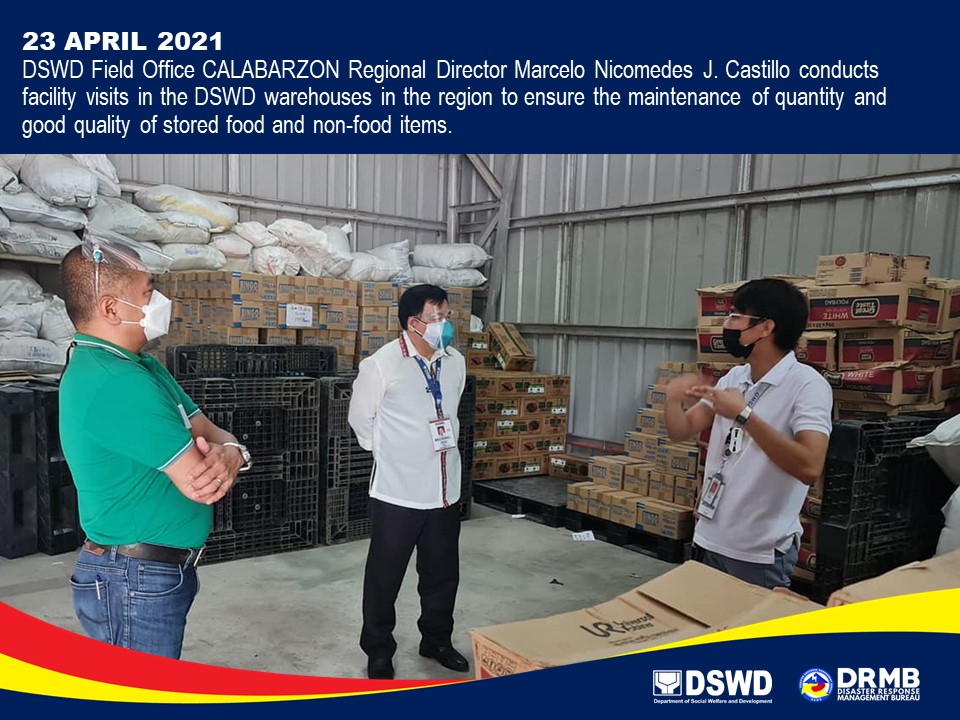 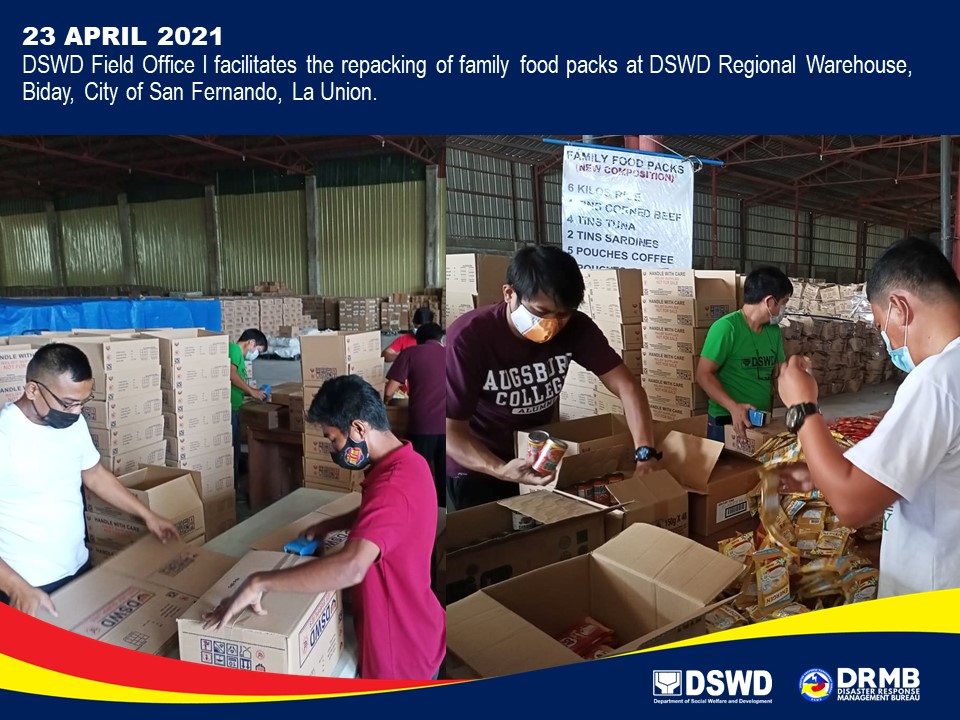 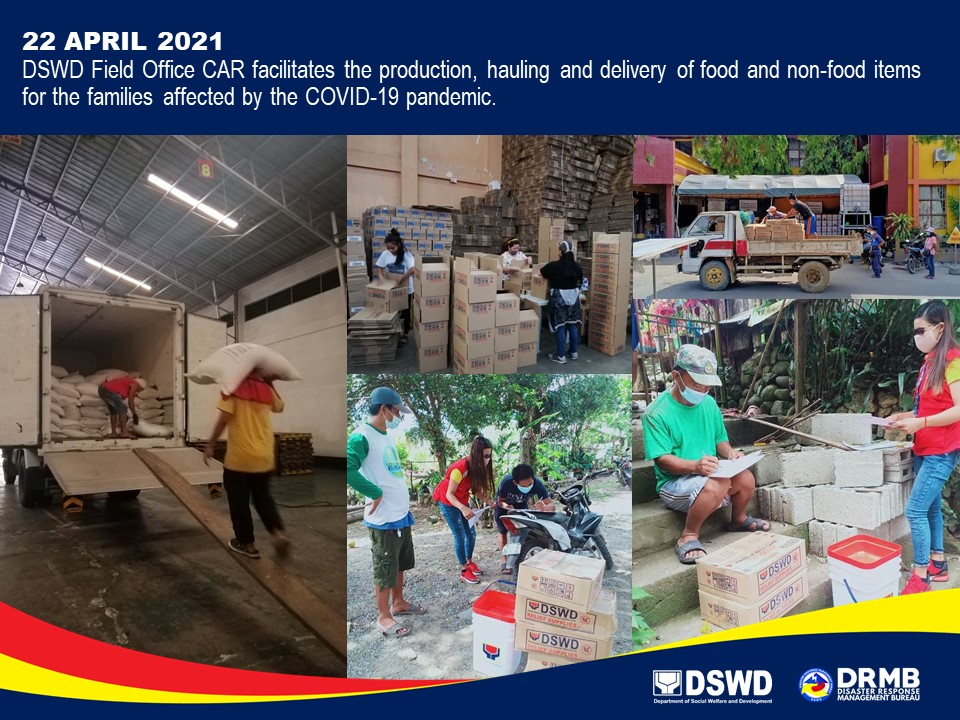 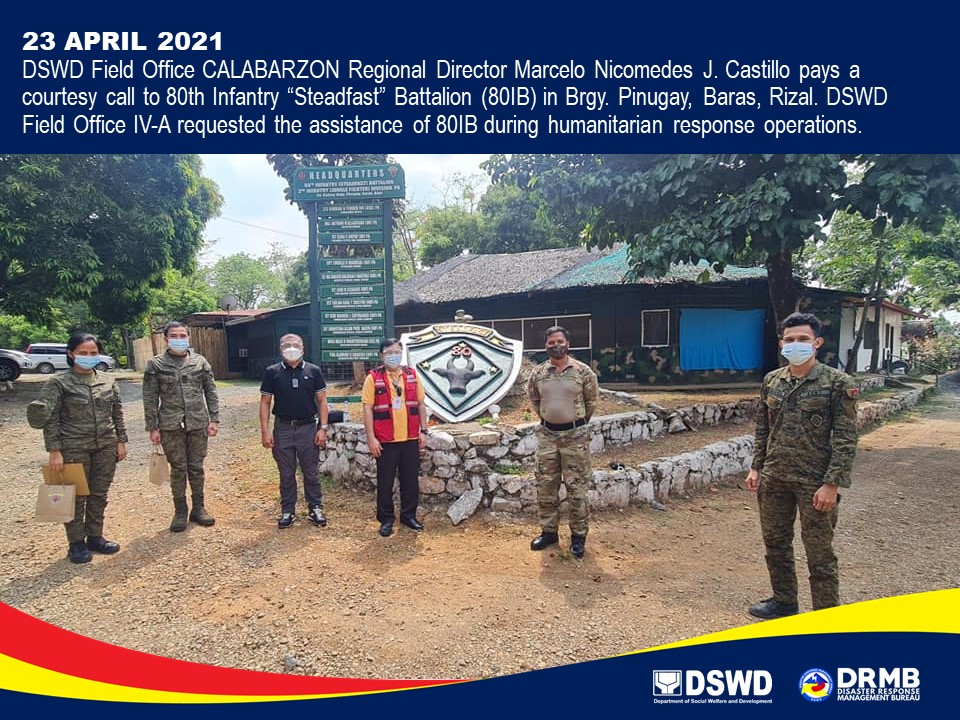 REGION / PROVINCE / MUNICIPALITY REGION / PROVINCE / MUNICIPALITY  COST OF ASSISTANCE  COST OF ASSISTANCE  COST OF ASSISTANCE  COST OF ASSISTANCE REGION / PROVINCE / MUNICIPALITY REGION / PROVINCE / MUNICIPALITY  DSWD  NGOs  OTHERS  GRAND TOTAL GRAND TOTALGRAND TOTAL 1,646,836,661.68 505,687,541.67   31,850,409.96  2,184,374,613.31 NCRNCR294,214,743.59 365,410,000.00   -   659,624,743.59 Metro ManilaMetro Manila  59,302,838.43   -     -    59,302,838.43 Caloocan CityCaloocan City  29,199,514.36   42,100,000.00   -    71,299,514.36 Las PinasLas Pinas3,397,450.00   14,625,000.00   -    18,022,450.00 Makati CityMakati City  11,034,218.00 6,250,000.00   -    17,284,218.00 Malabon CityMalabon City9,359,119.10   36,507,500.00   -    45,866,619.10 Mandaluyong CityMandaluyong City9,902,120.00   28,392,500.00   -    38,294,620.00 Manila CityManila City  37,657,218.00   37,442,500.00   -    75,099,718.00 Marikina cityMarikina city  13,142,960.00   -     -    13,142,960.00 Muntinlupa CityMuntinlupa City4,739,000.00   -     -      4,739,000.00 NavotasNavotas6,497,630.00   11,915,000.00   -    18,412,630.00 Paranaque CityParanaque City  16,798,835.00   -     -    16,798,835.00 Pasay CityPasay City5,735,984.00   20,722,500.00   -    26,458,484.00 Pasig CityPasig City8,633,540.00   -     -      8,633,540.00 Pateros Pateros 8,974,763.60 6,500,000.00   -    15,474,763.60 Taguig CityTaguig City  20,135,705.80   25,485,000.00   -    45,620,705.80 Quezon CityQuezon City  35,947,787.30   58,850,000.00   -    94,797,787.30 San Juan CitySan Juan City5,761,260.00 7,500,000.00   -    13,261,260.00 Valenzuela CityValenzuela City7,994,800.00   69,120,000.00   -    77,114,800.00 REGION IREGION I  61,051,964.68 3,724,418.03   20,931,692.56   85,708,075.27 Ilocos NorteIlocos Norte  10,775,784.38 3,496,678.00   -     14,272,462.38 PLGU Ilocos Norte   1,020,000.00  -    -      1,020,000.00 Adams  263,092.45  -    -     263,092.45 Bacarra  143,313.20  -    -     143,313.20 Badoc  206,295.58  -    -     206,295.58 Bangui  446,299.20  -    -     446,299.20 Banna (Espiritu)  143,313.20  -    -     143,313.20 CITY OF BATAC  377,140.00  -    -     377,140.00 Burgos  143,313.20    1,625,238.00  -      1,768,551.20 Carasi  263,092.45   4,000.00  -     267,092.45 Currimao  143,313.20  -    -     143,313.20 Dingras  211,247.70  -    -     211,247.70 Dumalneg  261,304.70  -    -     261,304.70 LAOAG CITY   1,996,280.50  -    -      1,996,280.50 Marcos  706,945.70    1,822,440.00  -      2,529,385.70 Nueva Era  286,333.20 45,000.00  -     331,333.20 Pagudpud  701,187.20  -    -     701,187.20 Paoay  377,140.00  -    -     377,140.00 Pasuquin  143,313.20  -    -     143,313.20 Piddig  143,313.20  -    -     143,313.20 Pinili  143,313.20  -    -     143,313.20 San Nicolas  143,313.20  -    -     143,313.20 Sarrat  520,453.20  -    -     520,453.20 Solsona   1,587,457.20  -    -      1,587,457.20 Vintar   405,009.70  -    -     405,009.70 Ilocos SurIlocos Sur  11,395,824.08   -     -     11,395,824.08 PLGU Ilocos Sur65,280.00  -    -   65,280.00 Alilem  441,574.25  -    -     441,574.25 Banayoyo  253,860.50  -    -     253,860.50 Bantay 377.14  -    -    377.14 Burgos   250,285.00  -    -     250,285.00 Cabugao  419,220.82  -    -     419,220.82 CITY OF CANDON  651,931.42  -    -     651,931.42 Caoayan  1,131.42  -    -     1,131.42 Cervantes  269,950.25  -    -     269,950.25 Galimuyod  219,893.25  -    -     219,893.25 Gregorio del Pilar (Concepcion)  202,015.75  -    -     202,015.75 Lidlidda  320,007.25  -    -     320,007.25 Magsingal69,065.92  -    -   69,065.92 Nagbukel  233,161.78  -    -     233,161.78 Narvacan   2,188,217.48  -    -      2,188,217.48 Quirino (Angkaki)  257,436.00  -    -     257,436.00 Salcedo (Baugen)  257,436.00  -    -     257,436.00 San Emilio  262,799.25  -    -     262,799.25 San Esteban  2,542.03  -    -     2,542.03 San Juan (Lapog)  456,245.34  -    -     456,245.34 San Vicente79,748.40  -    -   79,748.40 Santa  751,742.25  -    -     751,742.25 Santa Catalina 377.14  -    -    377.14 Santa Cruz  150,381.56  -    -     150,381.56 Santa Maria 377.14  -    -    377.14 Santiago 377.14  -    -    377.14 Santo Domingo  505,288.89  -    -     505,288.89 Sigay  174,166.03  -    -     174,166.03 Sinait 754.28  -    -    754.28 Sugpon  459,451.75  -    -     459,451.75 Tagudin   1,269,640.00  -    -      1,269,640.00 CITY OF VIGAN   1,181,088.65  -    -      1,181,088.65 La UnionLa Union  14,242,487.14    211,540.00    905,771.64   15,359,798.78 Agoo  383,830.57  -    -     383,830.57 Aringay90,654.03  -    -   90,654.03 Bacnotan  129,877.16  -    -     129,877.16 Bagulin  228,162.50  -    -     228,162.50 Balaoan  377,140.00  -    -     377,140.00 Bangar  433,617.14  -    -     433,617.14 Bauang   1,886,042.75  -    -      1,886,042.75 Burgos  392,186.00  -   78,135.00   470,321.00 Caba   1,156,798.14  -    -      1,156,798.14 Luna   1,647,764.75  -    -      1,647,764.75 Naguilian  629,805.12  -    -     629,805.12 Pugo  469,067.50  -    -     469,067.50 Rosario  518,398.20   104,200.00  -     622,598.20 CITY OF SAN FERNANDO   2,185,649.22  -    -      2,185,649.22 San Gabriel   2,207,965.53  -    -      2,207,965.53 San Juan  482,256.50  -    -     482,256.50 Santo Tomas  377,894.28  -     827,636.64    1,205,530.92 Santol  187,713.75  -    -     187,713.75 Sudipen  348,611.25  -    -     348,611.25 Tubao  109,052.75   107,340.00  -     216,392.75 PangasinanPangasinan  24,637,869.08  16,200.03   20,025,920.92   44,679,990.03 PLGU Pangasinan  381,027.50  -    -     381,027.50 Aguilar  262,807.94  -    -     262,807.94 CITY OF ALAMINOS   2,916,530.89  -    -      2,916,530.89 Anda 377.14  -    -    377.14 Asingan  377,140.00  -      1,231,488.72    1,608,628.72 Balungao  744,392.00  -    -     744,392.00 Basista  383,928.52  -    -     383,928.52 Bayambang  377,140.00  -    -     377,140.00 Binalonan  380,157.12  -    -     380,157.12 Binmaley -    -      2,412,800.00    2,412,800.00 Bugallon  438,300.64  -     216,500.00   654,800.64  Burgos -    -      1,194,840.00    1,194,840.00 Calasiao   2,248,000.00  -      9,168,520.00  11,416,520.00 Dagupan City   3,591,426.39  -    -      3,591,426.39 Dasol27,193.39  -    -   27,193.39 Infanta  457,588.75  -    -     457,588.75 Labrador  410,696.12  -    -     410,696.12 Laoac  405,744.00  -    -     405,744.00 LINGAYEN  382,612.20  -    -     382,612.20 Mabini80,448.75  -    -   80,448.75 Malasiqui  422,397.14  -    -     422,397.14 Manaoag  643,772.50  -    -     643,772.50 Mangaldan  188,570.00  -    -     188,570.00 Mangatarem  245,778.00  -    -     245,778.00 Mapandan  188,570.00  -    -     188,570.00 Natividad20,042.39  -    -   20,042.39 Pozzorubio  500,494.75  -    -     500,494.75 Rosales   2,484,211.32  -    -      2,484,211.32 San Carlos City  480,677.34  -    -     480,677.34 San Fabian  377,140.00  -    -     377,140.00 San Manuel  422,504.10  -      1,861,675.20    2,284,179.30 San Nicolas   428,868.77  -    -     428,868.77 San Quintin 377.14  -    -    377.14 Santa Barbara  510,000.00  -    -     510,000.00 Santa Maria   406,470.00  -     745,000.00    1,151,470.00 Santo Tomas   377,140.00  -    -     377,140.00 Sison  826,796.75  -    -     826,796.75 Sual53,632.50  -    -   53,632.50 Tayug  420,884.64 16,200.03  -     437,084.67 Umingan96,538.50  -      2,495,097.00    2,591,635.50 Urbiztondo   1,104,253.75  -    -      1,104,253.75 CITY OF URDANETA  384,668.14  -     700,000.00    1,084,668.14 Villasis  188,570.00  -    -     188,570.00 REGION IIREGION II  75,789,266.22   -     -     75,789,266.22 BatanesBatanes   182,322.08   -     -      182,322.08 PLGU Batanes  169,949.52  -    -     169,949.52 Basco  8,359.04  -    -     8,359.04 Itbayat  2,151.00  -    -     2,151.00 Uyugan  1,862.52  -    -     1,862.52 CagayanCagayan  31,811,559.92   -     -     31,811,559.92 PLGU Cagayan   2,851,180.50  -    -      2,851,180.50 Abulug  3,584.40  -    -     3,584.40 Alcala  631,879.32  -    -     631,879.32 Allacapan76,733.52  -    -   76,733.52 Amulung  217,782.26  -    -     217,782.26 Aparri  739,460.24  -    -     739,460.24 Baggao   1,509,493.76  -    -      1,509,493.76 Ballesteros 621.00  -    -    621.00 Buguey  1,433.76  -    -     1,433.76 Calayan   1,415,825.36  -    -      1,415,825.36 Camalaniugan   1,841,009.00  -    -      1,841,009.00 Enrile   2,995,216.82  -    -      2,995,216.82 Gattaran  3,584.40  -    -     3,584.40 Gonzaga   2,197,190.00  -    -      2,197,190.00 Iguig  576,089.00  -    -     576,089.00 Lal-lo  653,528.40  -    -     653,528.40 Lasam  122,795.70  -    -     122,795.70 Pamplona  7,885.68  -    -     7,885.68 Peñablanca 716.88  -    -    716.88 Piat 716.88  -    -    716.88 Rizal  224,146.22  -    -     224,146.22 Sanchez-Mira 717.00  -    -    717.00 Santa Ana  513,493.45  -    -     513,493.45 Santa Praxedes  179,220.00  -    -     179,220.00 Santa Teresita  1,433.76  -    -     1,433.76 Santo Niño (Faire)  725,558.53  -    -     725,558.53 Solana  347,165.64  -    -     347,165.64 Tuao 716.88  -    -    716.88 Tuguegarao City 13,972,381.56  -    -    13,972,381.56 IsabelaIsabela  26,142,682.11   -     -     26,142,682.11 PLGU Isabela   3,197,224.48  -    -      3,197,224.48 Alicia   6,279,936.81  -    -      6,279,936.81 Angadanan  134,760.66  -    -     134,760.66 Aurora  367,457.66  -    -     367,457.66 Benito Soliven   1,417,122.54  -    -      1,417,122.54 Burgos  211,172.06  -    -     211,172.06 Cabagan  172,101.16  -    -     172,101.16 Cabatuan  253,077.36  -    -     253,077.36 City of Cauayan  330,902.96  -    -     330,902.96 Cordon  242,292.66  -    -     242,292.66 Delfin Albano (Magsaysay)   1,346,809.56  -    -      1,346,809.56 Dinapigue  697,448.42  -    -     697,448.42 Divilacan  188,526.66  -    -     188,526.66 Echague  708,775.86  -    -     708,775.86 Gamu  581,260.66  -    -     581,260.66 Ilagan  382,251.04  -    -     382,251.04 Jones  141,305.66  -    -     141,305.66 Luna  138,351.66  -    -     138,351.66 Maconacon  505,337.88  -    -     505,337.88 Mallig  271,301.78  -    -     271,301.78 Naguilian  281,401.58  -    -     281,401.58 Palanan  212,339.30  -    -     212,339.30 Quezon  157,449.16  -    -     157,449.16 Quirino  629,573.66  -    -     629,573.66 Ramon  323,329.86  -    -     323,329.86 Reina Mercedes  260,214.66  -    -     260,214.66 Roxas   1,709,996.66  -    -      1,709,996.66 San Agustin  212,804.54  -    -     212,804.54 San Guillermo  193,022.76  -    -     193,022.76 San Isidro  273,968.70  -    -     273,968.70 San Manuel  942,555.46  -    -     942,555.46 San Mariano  451,873.66  -    -     451,873.66 San Mateo  329,875.66  -    -     329,875.66 San Pablo  139,068.54  -    -     139,068.54 Santa Maria  138,351.66  -    -     138,351.66 City of Santiago   2,006,509.52  -    -      2,006,509.52 Santo Tomas  157,449.16  -    -     157,449.16 Tumauini  155,480.04  -    -     155,480.04 Nueva VizcayaNueva Vizcaya  11,654,642.48   -     -     11,654,642.48 PLGU Nueva Vizcaya   9,054,846.90  -    -      9,054,846.90 Aritao  230,000.00  -    -     230,000.00 Bagabag  433,036.10  -    -     433,036.10 Bambang  230,000.00  -    -     230,000.00 Bayombong  383,107.48  -    -     383,107.48 Diadi  501,800.00  -    -     501,800.00 Dupax del Sur56,120.00  -    -   56,120.00 Solano  765,732.00  -    -     765,732.00 QuirinoQuirino5,998,059.63   -     -   5,998,059.63 PLGU Quirino   3,219,253.56  -    -      3,219,253.56 Aglipay  245,000.00  -    -     245,000.00 Cabarroguis  693,782.90  -    -     693,782.90 Diffun  761,948.00  -    -     761,948.00 Maddela  417,097.28  -    -     417,097.28 Nagtipunan  283,486.00  -    -     283,486.00 Saguday  377,491.89  -    -     377,491.89 REGION IIIREGION III  55,687,724.31   -     -     55,687,724.31 AuroraAurora1,503,670.00   -     -   1,503,670.00 Baler  150,750.00  -    -     150,750.00 Casiguran  185,265.00  -    -     185,265.00 Dilasag  140,962.50  -    -     140,962.50 Dinalungan80,550.00  -    -   80,550.00 Dingalan  193,000.00  -    -     193,000.00 Dipaculao  390,667.50  -    -     390,667.50 Maria Aurora  181,237.50  -    -     181,237.50 San Luis  181,237.50  -    -     181,237.50 BataanBataan4,152,798.69   -     -   4,152,798.69 Abucay74,504.00  -    -   74,504.00 Bagac  124,566.00  -    -     124,566.00 City of Balanga  216,919.20  -    -     216,919.20 Dinalupihan  250,768.00  -    -     250,768.00 Hermosa  215,471.25  -    -     215,471.25 Limay  118,579.98  -    -     118,579.98 Mariveles   1,234,000.00  -    -      1,234,000.00 Morong  164,500.00  -    -     164,500.00 Orani  214,590.00  -    -     214,590.00 Orion   1,241,025.76  -    -      1,241,025.76 Pilar  189,556.50  -    -     189,556.50 Samal  108,318.00  -    -     108,318.00 BulacanBulacan  20,852,679.17   -     -     20,852,679.17 PLGU Bulacan1,234,000.00  -    -   1,234,000.00 Angat 360.78  -    -    360.78 Balagtas (Bigaa)  390,249.68  -    -     390,249.68 Baliuag  956,535.58  -    -     956,535.58 Bocaue  241,185.84  -    -     241,185.84  Bulacan  141,868.08  -    -     141,868.08 Bustos  115,144.53  -    -     115,144.53 Calumpit  158,666.92  -    -     158,666.92 Doña Remedios Trinidad  216,200.00  -    -     216,200.00 Guiguinto  220,856.08  -    -     220,856.08 Hagonoy  345,072.81  -    -     345,072.81 City of Malolos  519,273.85  -    -     519,273.85 Marilao  424,636.82  -    -     424,636.82 City of Meycauayan  331,013.18  -    -     331,013.18 Norzagaray  409,442.04  -    -     409,442.04 Obando  150,642.42  -    -     150,642.42 Pandi   7,254,859.78  -    -      7,254,859.78 Paombong95,518.74  -    -   95,518.74 Plaridel  273,025.46  -    -     273,025.46 Pulilan  443,445.58  -    -     443,445.58 San Ildefonso  343,821.56  -    -     343,821.56 City of San Jose del Monte   2,824,469.92  -    -      2,824,469.92 San Miguel   3,154,321.68  -    -      3,154,321.68 San Rafael  244,437.06  -    -     244,437.06 Santa Maria  363,630.78  -    -     363,630.78 Nueva EcijaNueva Ecija  12,276,707.79   -     -     12,276,707.79 PLGU Nueva EcitjaPLGU Nueva Ecitja   2,144,723.87  -    -      2,144,723.87 Aliaga  249,860.00  -    -     249,860.00 Bongabon  241,650.00  -    -     241,650.00 Cabanatuan City  915,838.92  -    -     915,838.92 Cabiao  343,207.50  -    -     343,207.50 Carranglan  352,406.25  -    -     352,406.25 Cuyapo  312,131.25  -    -     312,131.25 General Mamerto Natividad  213,457.50  -    -     213,457.50 General Tinio (Papaya)  289,500.00  -    -     289,500.00 Guimba  523,575.00  -    -     523,575.00 Jaen   1,704,562.50  -    -      1,704,562.50 Laur  360,780.00  -    -     360,780.00 Licab  153,760.00  -    -     153,760.00 Nampicuan80,550.00  -    -   80,550.00 Palayan City  120,825.00  -    -     120,825.00 Pantabangan  140,962.50  -    -     140,962.50 Peñaranda  120,825.00  -    -     120,825.00 Rizal  609,862.50  -    -     609,862.50 San Isidro  161,100.00  -    -     161,100.00 San Jose City  422,887.50  -    -     422,887.50 San Leonardo  161,100.00  -    -     161,100.00 Santa Rosa  370,530.00  -    -     370,530.00 Santo Domingo  328,241.25  -    -     328,241.25 Science City of Muñoz  380,598.75  -    -     380,598.75 Talavera   1,239,810.00  -    -      1,239,810.00 Talugtug  140,962.50  -    -     140,962.50 Zaragoza  193,000.00  -    -     193,000.00 PampangaPampanga7,127,313.98   -     -   7,127,313.98 PLGU PampangaPLGU Pampanga   1,097,340.00  -    -      1,097,340.00 Angeles City  554,521.12  -    -     554,521.12 Apalit12,988.08  -    -   12,988.08 Arayat  1,082.34  -    -     1,082.34 Bacolor  144,439.60  -    -     144,439.60 Candaba  814,549.68  -    -     814,549.68 Floridablanca   1,259,185.44  -    -      1,259,185.44 Guagua  2,525.46  -    -     2,525.46 Lubao  1,443.12  -    -     1,443.12 Mabalacat  536,052.30  -    -     536,052.30 Macabebe  2,525.46  -    -     2,525.46 Magalang  4,690.14  -    -     4,690.14 Masantol  447,108.00  -    -     447,108.00 Mexico  6,133.26  -    -     6,133.26 Minalin  254,696.14  -    -     254,696.14 Porac  255,519.88  -    -     255,519.88 City of San Fernando  873,087.60  -    -     873,087.60 San Luis  228,550.98  -    -     228,550.98 San Simon  234,283.02  -    -     234,283.02 Santa Ana  122,628.90  -    -     122,628.90 Santa Rita 360.78  -    -    360.78 Santo Tomas  272,881.12  -    -     272,881.12 Sasmuan (Sexmoan) 721.56  -    -    721.56 TarlacTarlac7,580,393.43   -     -   7,580,393.43 Anao  133,599.40  -    -     133,599.40 Bamban  172,498.75  -    -     172,498.75 Camiling  392,890.00  -    -     392,890.00 Capas   1,844,019.75  -    -      1,844,019.75 Concepcion   1,214,655.00  -    -      1,214,655.00 Gerona  439,010.00  -    -     439,010.00 La Paz  407,362.30  -    -     407,362.30 Mayantoc  227,467.80  -    -     227,467.80 Moncada  356,309.70  -    -     356,309.70 Paniqui  227,291.40  -    -     227,291.40 Pura  282,765.88  -    -     282,765.88 Ramos  165,548.00  -    -     165,548.00 San Clemente80,550.00  -    -   80,550.00 San Manuel  228,437.25  -    -     228,437.25 Santa Ignacia  253,953.00  -    -     253,953.00 City of Tarlac  798,501.00  -    -     798,501.00 Victoria  355,534.20  -    -     355,534.20 ZambalesZambales2,194,161.25   -     -   2,194,161.25 Botolan  346,365.00  -    -     346,365.00 Candelaria  108,234.00  -    -     108,234.00 Castillejos  126,273.00  -    -     126,273.00 Masinloc  151,527.60  -    -     151,527.60 Olongapo City  790,692.00  -    -     790,692.00 San Felipe90,195.00  -    -   90,195.00 San Marcelino  291,124.00  -    -     291,124.00 Santa Cruz  289,750.65  -    -     289,750.65 CALABARZONCALABARZON311,487,507.34 129,541,006.64   -   441,028,513.98 BatangasBatangas231,906,068.85   19,291,027.35   -   251,197,096.20 PLGU BatangasPLGU Batangas 53,551,708.35    7,403,580.00  -    60,955,288.35 Agoncillo 13,470,980.00  -    -    13,470,980.00 Alitagtag   7,820,880.50  -    -      7,820,880.50 Balayan   1,441,315.00  -    -      1,441,315.00 Balete 13,856,830.00    1,533,000.00  -    15,389,830.00 Batangas City   2,006,647.00    1,709,020.00  -      3,715,667.00 Bauan   1,387,975.00   693,814.95  -      2,081,789.95 Calaca   1,369,315.00   485,492.00  -      1,854,807.00 Calatagan   2,192,990.00  -    -      2,192,990.00 Cuenca   7,734,307.50  -    -      7,734,307.50 Ibaan   3,175,082.50   289,350.00  -      3,464,432.50 Laurel 15,157,380.00  -    -    15,157,380.00 Lemery 12,814,712.00   907,370.00  -    13,722,082.00 Lian   1,135,315.00  -    -      1,135,315.00 Lipa City   6,991,728.00    3,150,000.00  -    10,141,728.00 Lobo   1,135,315.00  -    -      1,135,315.00 Mabini   2,029,190.00   252,700.00  -      2,281,890.00 Malvar   8,055,049.00   328,400.00  -      8,383,449.00 Mataas Na Kahoy   7,813,125.00  -    -      7,813,125.00 Nasugbu   1,369,315.00   670,514.00  -      2,039,829.00 Padre Garcia   1,135,315.00  -    -      1,135,315.00 Rosario   1,135,315.00  -    -      1,135,315.00 San Jose   3,443,375.00   873,551.40  -      4,316,926.40 San Juan   2,264,782.50  -    -      2,264,782.50 San Luis   1,532,345.00  -    -      1,532,345.00 San Nicolas 13,478,500.00  -    -    13,478,500.00 San Pascual   1,149,695.00  -    -      1,149,695.00 Santa Teresita   7,582,753.00  -    -      7,582,753.00 Santo Tomas   1,157,755.00   358,075.00  -      1,515,830.00 Taal   8,568,908.00  -    -      8,568,908.00 Talisay 13,660,312.00  -    -    13,660,312.00 City of Tanauan   8,041,805.50   636,160.00  -      8,677,965.50 Taysan   1,322,983.00  -    -      1,322,983.00 Tingloy   1,787,750.00  -    -      1,787,750.00 Tuy   1,135,315.00  -    -      1,135,315.00 CaviteCavite  16,531,846.75   51,005,273.46   -     67,537,120.21 PLGU CavitePLGU Cavite  116,160.00  35,404,159.20  -    35,520,319.20 Alfonso  419,341.00  -    -     419,341.00 Amadeo   1,845,950.00  -    -      1,845,950.00 Bacoor  896,377.00    3,659,700.00  -      4,556,077.00 Carmona  572,000.00   330,000.00  -     902,000.00 Cavite City  532,400.00 69,950.00  -     602,350.00 Dasmariñas   2,170,062.00    1,978,816.78  -      4,148,878.78 Gen. Mariano Alvarez  977,260.75   812,670.00  -      1,789,930.75 General Emilio Aguinaldo  374,000.00  -    -     374,000.00 General Trias  430,100.00   878,175.00  -      1,308,275.00 Imus   1,002,830.00    1,661,520.60  -      2,664,350.60 Indang  374,000.00   105,860.00  -     479,860.00 Kawit  387,860.00   137,583.71  -     525,443.71 Magallanes  374,000.00  -    -     374,000.00 Maragondon  374,000.00 60,510.00  -     434,510.00 Mendez (MENDEZ-NUÑEZ)  374,000.00  -    -     374,000.00 Naic  719,840.00  -    -     719,840.00 Noveleta  433,400.00  -    -     433,400.00 Rosario  479,336.00   544,238.00  -      1,023,574.00 Silang  883,016.00   417,655.00  -      1,300,671.00 Tagaytay City   1,319,318.00   763,400.00  -      2,082,718.00 Tanza  591,008.00    1,181,962.14  -      1,772,970.14 Ternate  374,000.00   286,605.00  -     660,605.00 Trece Martires City  511,588.00    2,712,468.03  -      3,224,056.03 LagunaLaguna  20,576,499.74   33,541,575.31   -     54,118,075.05 PLGU LagunaPLGU Laguna   1,055,000.00  20,914,200.50  -    21,969,200.50 Alaminos  375,400.00  -    -     375,400.00 Bay  467,600.00  -    -     467,600.00 Biñan   1,808,710.00   722,500.00  -      2,531,210.00 Cabuyao  867,660.00   492,900.00  -      1,360,560.00 City of Calamba   1,074,434.00    2,583,150.00  -      3,657,584.00 Calauan  818,184.00  -    -     818,184.00 Cavinti  375,400.00  -    -     375,400.00 Famy  375,400.00 63,224.78  -     438,624.78 Kalayaan  373,300.00  -    -     373,300.00 Liliw  560,728.00   110,597.00  -     671,325.00 Los Baños  719,848.00   765,041.40  -      1,484,889.40 Luisiana  379,000.00  -    -     379,000.00 Lumban  375,400.00  -    -     375,400.00 Mabitac  235,000.00   202,500.00  -     437,500.00 Magdalena  353,800.00  -    -     353,800.00 Majayjay  507,950.00  -    -     507,950.00 Nagcarlan  235,000.00  -    -     235,000.00 Paete  556,610.00  -    -     556,610.00 Pagsanjan  447,800.00   151,652.00  -     599,452.00 Pakil  353,800.00   206,855.77  -     560,655.77 Pangil  775,582.00  -    -     775,582.00 Pila   1,503,020.00   525,000.00  -      2,028,020.00 Rizal  556,610.00  -    -     556,610.00 San Pablo City  983,700.00    1,829,788.83  -      2,813,488.83 San Pedro   1,328,720.00    2,884,524.48  -      4,213,244.48 Santa Cruz  617,716.00   327,550.00  -     945,266.00 Santa Maria  353,800.00   437,500.00  -     791,300.00 City of Santa Rosa  986,881.74    1,324,590.55  -      2,311,472.29 Siniloan  707,190.00  -    -     707,190.00 Victoria  447,256.00  -    -     447,256.00 QuezonQuezon  19,986,884.00 2,527,050.68   -     22,513,934.68 PLGU QuezonPLGU Quezon  564,000.00  -    -     564,000.00 Agdangan  282,000.00  -    -     282,000.00 Alabat   1,175,000.00  -    -      1,175,000.00 Atimonan  235,000.00  -    -     235,000.00 Buenavista  376,000.00  -    -     376,000.00 Burdeos  844,000.00  -    -     844,000.00 Calauag  470,000.00  -    -     470,000.00 Candelaria  470,000.00   739,062.68  -      1,209,062.68 Catanauan  470,000.00  -    -     470,000.00 Dolores  234,000.00  -    -     234,000.00 General Luna  655,000.00  -    -     655,000.00 General Nakar17,028.00  -    -   17,028.00 Guinayangan  234,000.00  -    -     234,000.00 Gumaca  470,000.00  -    -     470,000.00 Infanta  234,000.00  -    -     234,000.00 Jomalig  844,000.00  -    -     844,000.00 Lopez  198,000.00  -    -     198,000.00 Lucban  282,000.00  -    -     282,000.00 Lucena City   1,107,935.00   480,500.00  -      1,588,435.00 Macalelon  470,000.00  -    -     470,000.00 Mauban  470,000.00   775,000.00  -      1,245,000.00 Mulanay  761,225.00  -    -     761,225.00 Padre Burgos  380,952.00  -    -     380,952.00 Pagbilao  470,000.00   532,488.00  -      1,002,488.00 Panukulan  703,000.00  -    -     703,000.00 Patnanungan  703,000.00  -    -     703,000.00 Perez  940,000.00  -    -     940,000.00 Pitogo  376,000.00  -    -     376,000.00 Plaridel  235,000.00  -    -     235,000.00 Polillo  703,000.00  -    -     703,000.00 Quezon  940,000.00  -    -     940,000.00 Real  235,000.00  -    -     235,000.00 Sampaloc  234,000.00  -    -     234,000.00 San Antonio  375,400.00  -    -     375,400.00 San Francisco (Aurora)  611,000.00  -    -     611,000.00 San Narciso  601,600.00  -    -     601,600.00 Sariaya  247,716.00  -    -     247,716.00 Tagkawayan  304,500.00  -    -     304,500.00 City of Tayabas  499,528.00  -    -     499,528.00 Tiaong  235,000.00  -    -     235,000.00 Unisan  329,000.00  -    -     329,000.00 RizalRizal  22,486,208.00   23,176,079.84   -     45,662,287.84 PLGU RizalPLGU Rizal  111,000.00  14,835,654.80  -    14,946,654.80 Angono  804,010.00   300,900.00  -      1,104,910.00 City of Antipolo   2,916,836.00    2,375,812.00  -      5,292,648.00 Baras   1,704,292.00  -    -      1,704,292.00 Binangonan  851,448.00  -    -     851,448.00 Cainta   2,325,970.00    2,929,831.25  -      5,255,801.25 Cardona  769,060.00   350,136.50  -      1,119,196.50 Jala-Jala  310,000.00   110,490.00  -     420,490.00 Morong   1,586,844.00  -    -      1,586,844.00 Pililla  635,990.00   253,000.00  -     888,990.00 Rodriguez (Montalban)   4,767,666.00   640,863.00  -      5,408,529.00 San Mateo  954,369.00    1,124,392.29  -      2,078,761.29 Tanay   1,596,722.00  -    -      1,596,722.00 Taytay   1,890,301.00   255,000.00  -      2,145,301.00 Teresa   1,261,700.00  -    -      1,261,700.00 MIMAROPAMIMAROPA  35,718,272.48   -     -     35,718,272.48 MarinduqueMarinduque3,237,153.70   -     -   3,237,153.70 Boac  522,900.00  -    -     522,900.00 Buenavista  373,050.00  -    -     373,050.00 Gasan89,387.50  -    -   89,387.50 Mogpog  405,900.00  -    -     405,900.00 Santa Cruz  900,000.00  -    -     900,000.00 Torrijos  945,916.20  -    -     945,916.20 Occidental MindoroOccidental Mindoro4,962,276.80   -     -   4,962,276.80 Abra de Ilog85,500.00  -    -   85,500.00 Calintaan  355,320.00  -    -     355,320.00 Lubang  178,775.00  -    -     178,775.00 Magsaysay  376,650.00  -    -     376,650.00 Mamburao  9,000.00  -    -     9,000.00 Paluan  241,200.00  -    -     241,200.00 Rizal  370,131.30  -    -     370,131.30 Sablayan   1,404,855.00  -    -      1,404,855.00 San Jose   1,348,643.70  -    -      1,348,643.70  Santa Cruz  592,201.80  -    -     592,201.80 Oriental MindoroOriental Mindoro9,141,750.00   -     -   9,141,750.00 Baco  450,000.00  -    -     450,000.00 Bansud  646,152.75  -    -     646,152.75 Bongabong  602,806.50  -    -     602,806.50 Bulalacao (San Pedro)  645,252.75  -    -     645,252.75 City of Calapan  918,000.00  -    -     918,000.00 Gloria  450,000.00  -    -     450,000.00 Mansalay  602,806.50  -    -     602,806.50 Naujan   1,298,925.00  -    -      1,298,925.00 Pinamalayan  827,806.50  -    -     827,806.50 Pola  450,000.00  -    -     450,000.00 Puerto Galera  450,000.00  -    -     450,000.00 Roxas  450,000.00  -    -     450,000.00 San Teodoro  450,000.00  -    -     450,000.00 Socorro  450,000.00  -    -     450,000.00 Victoria  450,000.00  -    -     450,000.00 PalawanPalawan6,650,422.98   -     -   6,650,422.98 Aborlan  168,087.15  -    -     168,087.15 Bataraza  453,600.00  -    -     453,600.00 Busuanga  949,500.00  -    -     949,500.00 Coron   1,183,950.00  -    -      1,183,950.00 Culion  900,000.00  -    -     900,000.00 Linapacan92,723.73  -    -   92,723.73 Magsaysay  180,000.00  -    -     180,000.00 Puerto Princesa City   1,017,471.15  -    -      1,017,471.15 Rizal (Marcos)   1,143,000.00  -    -      1,143,000.00 Roxas  562,090.95  -    -     562,090.95 RomblonRomblon  11,726,669.00   -     -     11,726,669.00 Alcantara  612,579.00  -    -     612,579.00 Banton  435,000.00  -    -     435,000.00 Cajidiocan   1,146,825.00  -    -      1,146,825.00 Calatrava  267,300.00  -    -     267,300.00 Concepcion  299,250.00  -    -     299,250.00 Corcuera  451,800.00  -    -     451,800.00 Ferrol  797,100.00  -    -     797,100.00 Looc  251,100.00  -    -     251,100.00 Magdiwang  472,050.00  -    -     472,050.00 Odiongan   1,268,100.00  -    -      1,268,100.00 Romblon   1,491,750.00  -    -      1,491,750.00 San Agustin  450,000.00  -    -     450,000.00 San Andres  778,905.00  -    -     778,905.00 San Fernando  405,000.00  -    -     405,000.00 San Jose  958,770.00  -    -     958,770.00 Santa Fe  746,375.00  -    -     746,375.00 Santa Maria (Imelda)  894,765.00  -    -     894,765.00 REGION VREGION V  53,023,960.80 3,076,950.00   -     56,100,910.80 AlbayAlbay  10,116,019.15 1,445,750.00   -     11,561,769.15 PLGU Albay   1,486,728.00  -    -      1,486,728.00 Bacacay  339,865.16  -    -     339,865.16 Camalig  308,781.72  -    -     308,781.72 Daraga (Locsin)  604,810.81    1,356,400.00  -      1,961,210.81 Guinobatan  399,191.24 89,350.00  -     488,541.24 Legazpi City  614,266.28  -    -     614,266.28 Libon  795,243.13  -    -     795,243.13 City of Ligao  960,396.60  -    -     960,396.60 Malilipot  146,033.52  -    -     146,033.52 Malinao  268,021.36  -    -     268,021.36 Manito  142,221.40  -    -     142,221.40 Oas  576,025.44  -    -     576,025.44 Pio Duran   1,230,357.04  -    -      1,230,357.04 Polangui  875,292.23  -    -     875,292.23 Rapu-Rapu  262,743.04  -    -     262,743.04 Santo Domingo (Libog)  248,630.00  -    -     248,630.00 City of Tabaco  590,896.80  -    -     590,896.80 Tiwi  266,515.38  -    -     266,515.38 Camarines NorteCamarines Norte5,212,449.67   -     -   5,212,449.67 PLGU Camarines Norte  687,256.42  -    -     687,256.42 Basud  178,583.16  -    -     178,583.16 Capalonga  471,553.00  -    -     471,553.00 Daet  653,789.64  -    -     653,789.64 Jose Panganiban  586,862.40  -    -     586,862.40 Labo  822,500.00  -    -     822,500.00 Mercedes  415,229.29  -    -     415,229.29 Paracale  410,633.32  -    -     410,633.32 San Lorenzo Ruiz (Imelda)92,430.00  -    -   92,430.00 San Vicente64,490.94  -    -   64,490.94 Santa Elena  271,168.82  -    -     271,168.82 Talisay  127,902.68  -    -     127,902.68 Vinzons  430,050.00  -    -     430,050.00 Camarines SurCamarines Sur  22,080,922.13  50,000.00   -     22,130,922.13 PLGU Cam Sur   1,850,692.18  -    -      1,850,692.18 Baao  302,623.68  -    -     302,623.68 Balatan  635,068.94  -    -     635,068.94 Bato  457,730.00  -    -     457,730.00 Bombon  117,617.76  -    -     117,617.76 Buhi  651,620.22  -    -     651,620.22 Bula  677,459.07  -    -     677,459.07 Cabusao  137,220.72  -    -     137,220.72 Calabanga  518,472.76  -    -     518,472.76 Camaligan74,482.96  -    -   74,482.96 Canaman  244,596.44  -    -     244,596.44 Caramoan   1,142,126.16  -    -      1,142,126.16 Del Gallego  542,312.68  -    -     542,312.68 Garchitorena  222,569.16  -    -     222,569.16 Goa  791,422.48  -    -     791,422.48 Iriga City  545,490.06  -    -     545,490.06 Lagonoy  560,430.04  -    -     560,430.04 Libmanan   1,178,458.20 50,000.00  -      1,228,458.20 Lupi  284,242.92  -    -     284,242.92 Magarao  219,508.88  -    -     219,508.88 Milaor  142,807.88  -    -     142,807.88 Minalabac  320,958.80  -    -     320,958.80 Nabua  429,371.53  -    -     429,371.53 Naga City   1,182,045.18  -    -      1,182,045.18 Ocampo  791,480.00  -    -     791,480.00 Pamplona  291,506.28  -    -     291,506.28 Pasacao  579,547.69  -    -     579,547.69 Pili  563,941.74  -    -     563,941.74 Presentacion (Parubcan)  177,703.44  -    -     177,703.44 Ragay  413,816.76  -    -     413,816.76 Sagñay  381,126.78  -    -     381,126.78  San fernando  197,057.28  -    -     197,057.28 San Jose  623,237.54  -    -     623,237.54 Sipocot  933,077.76  -    -     933,077.76 Siruma  441,152.72  -    -     441,152.72 Tigaon   1,070,584.32  -    -      1,070,584.32 Tinambac   2,387,361.12  -    -      2,387,361.12 CatanduanesCatanduanes3,332,426.38   -     -   3,332,426.38 PLGU Catanduanes   2,477,956.38  -    -      2,477,956.38 San Andres (Calolbon)  206,490.00  -    -     206,490.00 Virac  647,980.00  -    -     647,980.00 MasbateMasbate2,015,801.32   -     -   2,015,801.32 Baleno  116,151.00  -    -     116,151.00 Cawayan  174,226.50  -    -     174,226.50 Dimasalang  550,700.00  -    -     550,700.00 Esperanza  153,192.50  -    -     153,192.50 City of Masbate  154,420.00  -    -     154,420.00 Mobo  102,634.00  -    -     102,634.00 Monreal96,792.50  -    -   96,792.50 Palanas  124,260.00  -    -     124,260.00 Pio V. Corpuz (Limbuhan)82,840.00  -    -   82,840.00 San Fernando  195,535.00  -    -     195,535.00 Uson  265,049.82  -    -     265,049.82 SorsogonSorsogon  10,266,342.15 1,581,200.00   -     11,847,542.15 PLGU SorsogonPLGU Sorsogon   4,164,288.77  -    -      4,164,288.77 Barcelona  472,882.44  -    -     472,882.44 Bulan  700,258.54  -    -     700,258.54 Bulusan  125,213.48  -    -     125,213.48 Casiguran  206,672.72  -    -     206,672.72 Castilla  523,501.02   350,000.00  -     873,501.02 Donsol  534,362.24   513,750.00  -      1,048,112.24 Gubat  528,626.00   252,000.00  -     780,626.00 Irosin  344,244.13  -    -     344,244.13 Juban  200,282.92   169,250.00  -     369,532.92 Magallanes67,359.60  -    -   67,359.60 Matnog  204,585.00   296,200.00  -     500,785.00 Pilar   1,181,665.13  -    -      1,181,665.13 Prieto Diaz  137,236.32  -    -     137,236.32 Santa Magdalena36,887.40  -    -   36,887.40 City of Sorsogon  838,276.44  -    -     838,276.44 REGION VIREGION VI154,312,560.15    603,150.00   -   154,915,710.15 AklanAklan  23,859,917.82    277,750.00   -     24,137,667.82 Altavas  365,000.00  -    -     365,000.00 Balete   1,197,500.00  -    -      1,197,500.00 Banga  650,880.00  -    -     650,880.00 Kalibo  202,697.20   277,750.00  -     480,447.20 Libacao  721,656.70  -    -     721,656.70 Madalag   1,067,414.10  -    -      1,067,414.10 New Washington  365,000.00  -    -     365,000.00 Buruanga   1,280,500.00  -    -      1,280,500.00 Ibajay   1,795,360.00  -    -      1,795,360.00 Lezo  672,100.00  -    -     672,100.00 Makato   1,054,800.00  -    -      1,054,800.00 Malay   9,720,835.40  -    -      9,720,835.40 Malinao   1,153,400.00  -    -      1,153,400.00 Nabas   1,119,340.00  -    -      1,119,340.00 Numancia  605,897.42  -    -     605,897.42 Tangalan   1,887,537.00  -    -      1,887,537.00 AntiqueAntique  15,415,453.71    275,400.00   -     15,690,853.71 Anini-y  748,984.96  -    -     748,984.96 Hamtic   2,168,099.20  -    -      2,168,099.20 San Jose   1,599,820.45  -    -      1,599,820.45 San Remigio   1,122,395.00  -    -      1,122,395.00 Sibalom  928,000.00  -    -     928,000.00 Tobias Fornier (Dao)   1,323,565.00  -    -      1,323,565.00 Valderrama  320,040.00  -    -     320,040.00 Barbaza  847,229.00  -    -     847,229.00 Bugasong  535,000.00   275,400.00  -     810,400.00 Caluya   1,440,000.00  -    -      1,440,000.00 Culasi  464,250.00  -    -     464,250.00 Laua-an  635,168.10  -    -     635,168.10 Libertad  904,350.00  -    -     904,350.00 Pandan  933,487.00  -    -     933,487.00 Patnongon  475,800.00  -    -     475,800.00 Sebaste  291,190.00  -    -     291,190.00 Tibiao  678,075.00  -    -     678,075.00 CapizCapiz  18,402,434.95   -     -     18,402,434.95 Province of Capiz  220,320.00  -    -     220,320.00 Cuartero  686,820.00  -    -     686,820.00 Dao   1,060,000.00  -    -      1,060,000.00 Dumalag  432,000.00  -    -     432,000.00 Dumarao  460,447.75  -    -     460,447.75 Ivisan  745,944.00  -    -     745,944.00 Jamindan   2,268,223.75  -    -      2,268,223.75 Ma-ayon  805,000.00  -    -     805,000.00 Mambusao  841,000.00  -    -     841,000.00 Panay   1,625,000.00  -    -      1,625,000.00 Panitan  981,400.00  -    -     981,400.00 Pilar   1,013,298.75  -    -      1,013,298.75 Pontevedra   1,081,160.00  -    -      1,081,160.00 President Roxas  960,000.00  -    -     960,000.00 Roxas City   1,827,111.45  -    -      1,827,111.45 Sapi-an  362,500.00  -    -     362,500.00 Sigma  900,000.00  -    -     900,000.00 Tapaz   2,132,209.25  -    -      2,132,209.25 GuimarasGuimaras3,895,383.55   -     -   3,895,383.55 Buenavista  585,201.95  -    -     585,201.95 San Lorenzo  179,640.00  -    -     179,640.00 Jordan   1,226,319.10  -    -      1,226,319.10 Nueva Valencia  393,052.50  -    -     393,052.50 Sibunag   1,511,170.00  -    -      1,511,170.00 IloiloIloilo  73,702,541.30  50,000.00   -     73,752,541.30 Alimodian   2,073,220.00  -    -      2,073,220.00 Anilao  150,223.05  -    -     150,223.05 Badiangan  401,500.00  -    -     401,500.00 Balasan  890,000.00  -    -     890,000.00 Banate   2,881,800.00  -    -      2,881,800.00 Barotac Viejo   3,510,000.00  -    -      3,510,000.00 Cabatuan31,713.92  -    -   31,713.92 Calinog   1,981,633.55  -    -      1,981,633.55 Carles  985,000.00  -    -     985,000.00 Concepcion   1,978,240.00 50,000.00  -      2,028,240.00 Dingle  530,000.00  -    -     530,000.00 Dumangas   1,250,000.00  -    -      1,250,000.00 Estancia  145,800.00  -    -     145,800.00 Guimbal  540,000.00  -    -     540,000.00 Igbaras   1,134,860.00  -    -      1,134,860.00 Iloilo City 31,331,960.00  -    -    31,331,960.00 Janiuay  788,437.20  -    -     788,437.20 Lambunao   1,475,250.00  -    -      1,475,250.00 Leganes   1,080,000.00  -    -      1,080,000.00 Lemery  252,000.00  -    -     252,000.00 Leon   1,001,000.00  -    -      1,001,000.00 Maasin  583,920.00  -    -     583,920.00 Miagao   2,813,239.44  -    -      2,813,239.44 Mina36,000.00  -    -   36,000.00 New Lucena   1,531,608.14  -    -      1,531,608.14 Oton  360,000.00  -    -     360,000.00 City of Passi   2,160,000.00  -    -      2,160,000.00 Pototan   1,083,200.00  -    -      1,083,200.00 San Dionisio   2,755,000.00  -    -      2,755,000.00 San Enrique   1,135,075.00  -    -      1,135,075.00 San Joaquin  360,000.00  -    -     360,000.00 San Rafael   3,429,605.00  -    -      3,429,605.00 Santa Barbara   1,070,000.00  -    -      1,070,000.00 Sara   1,185,940.00  -    -      1,185,940.00 Tigbauan48,300.00  -    -   48,300.00 Tubungan  738,016.00  -    -     738,016.00 Negros OccidentalNegros Occidental  19,036,828.82   -     -     19,036,828.82 Province of Negros Occidental   1,800,000.00    1,800,000.00 Bacolod City   3,596,959.72  -    -      3,596,959.72 Bago City97,560.00  -    -   97,560.00 Binalbagan  533,960.00  -    -     533,960.00 Cadiz City  447,097.00  -    -     447,097.00 Calatrava  731,120.00  -    -     731,120.00 Candoni  152,036.10  -    -     152,036.10 Cauayan  951,817.50  -    -     951,817.50 Enrique B. Magalona (Saravia)  294,520.00  -    -     294,520.00 City of Escalante  365,000.00  -    -     365,000.00 City of Himamaylan   1,957,350.00  -    -      1,957,350.00 Hinigaran  6,480.00  -    -     6,480.00 Hinoba-an (Asia)   1,002,495.00  -    -      1,002,495.00 Ilog  432,000.00  -    -     432,000.00 Isabela  918,170.00  -    -     918,170.00 City of Kabankalan  180,000.00  -    -     180,000.00 La Carlota City  370,760.00  -    -     370,760.00 La Castellana  363,000.00  -    -     363,000.00 Manapla  744,450.00  -    -     744,450.00 Murcia  365,040.00  -    -     365,040.00 Pulupandan  181,440.00  -    -     181,440.00 Sagay City  616,656.00  -    -     616,656.00 Salvador Benedicto   1,173,949.50  -    -      1,173,949.50 San Carlos City  480,519.60  -    -     480,519.60 San Enrique  365,000.00  -    -     365,000.00 Silay City12,600.00  -    -   12,600.00 City of Sipalay  375,480.00  -    -     375,480.00 City of Talisay  185,740.00  -    -     185,740.00 Toboso  5,400.00  -    -     5,400.00 Valladolid  315,148.40  -    -     315,148.40 City of Victorias15,080.00  -    -   15,080.00 REGION VIIREGION VII191,178,182.61   -     -   191,178,182.61 BoholBohol  38,516,751.47   -     -     38,516,751.47 PLGU BoholPLGU Bohol  668,939.12  -    -     668,939.12 Alburquerque  436,755.86  -    -     436,755.86 Alicia  655,780.00  -    -     655,780.00 Anda  166,000.00  -    -     166,000.00 Antequera   3,859,289.24  -    -      3,859,289.24 Baclayon  543,629.92  -    -     543,629.92 Balilihan  678,290.00  -    -     678,290.00 Batuan  405,526.05  -    -     405,526.05 Bien Unido   1,829,680.00  -    -      1,829,680.00 Bilar  333,787.00  -    -     333,787.00 Buenavista   2,042,864.32  -    -      2,042,864.32 Calape  680,911.86  -    -     680,911.86 Candijay   2,452,143.94  -    -      2,452,143.94 Carmen  455,000.00  -    -     455,000.00 Catigbian   1,289,840.00  -    -      1,289,840.00 Corella  267,290.00  -    -     267,290.00 Cortes   2,430,711.96  -    -      2,430,711.96 Dauis   2,575,213.86  -    -      2,575,213.86 Dimiao63,000.00  -    -   63,000.00 Duero  117,500.00  -    -     117,500.00 Garcia Hernandez  135,820.00  -    -     135,820.00 Guindulman  457,228.92  -    -     457,228.92 Jagna   1,098,130.00  -    -      1,098,130.00 Lila  535,140.00  -    -     535,140.00 Loay  478,759.50  -    -     478,759.50 Loboc80,500.00  -    -   80,500.00 Loon   2,128,496.60  -    -      2,128,496.60 Mabini  179,500.00  -    -     179,500.00 Maribojoc  514,335.00  -    -     514,335.00 Panglao  489,964.56  -    -     489,964.56 Pilar  167,915.00  -    -     167,915.00 Pres. Carlos P. Garcia (Pitogo)  707,391.78  -    -     707,391.78 San Isidro   2,563,768.30  -    -      2,563,768.30 San Miguel  483,911.48  -    -     483,911.48 Sevilla   1,050,742.86  -    -      1,050,742.86 Sierra Bullones  558,994.00  -    -     558,994.00 Sikatuna  249,628.00  -    -     249,628.00 Tagbilaran City   1,308,583.80  -    -      1,308,583.80 Talibon  604,600.00  -    -     604,600.00 Trinidad47,079.64  -    -   47,079.64 Tubigon   1,878,275.00  -    -      1,878,275.00 Ubay  394,400.00  -    -     394,400.00 Valencia  451,433.90  -    -     451,433.90 CebuCebu120,659,950.82   -     -   120,659,950.82 Province of Cebu* 12,454,463.52  -    -    12,454,463.52 Alcantara  523,440.30  -    -     523,440.30 Alcoy  276,393.24  -    -     276,393.24 Alegria  399,129.22  -    -     399,129.22 Aloguinsan  501,703.80  -    -     501,703.80 Argao   1,140,880.76  -    -      1,140,880.76 Asturias  656,588.80  -    -     656,588.80 Badian  893,718.62  -    -     893,718.62 Balamban   1,042,266.10  -    -      1,042,266.10 Bantayan   4,918,442.84  -    -      4,918,442.84 Barili  591,604.40  -    -     591,604.40 City of Bogo  442,691.62  -    -     442,691.62 Boljoon  259,653.44  -    -     259,653.44 Borbon   2,699,754.96  -    -      2,699,754.96 City of Carcar   1,954,106.10  -    -      1,954,106.10 Carmen   4,737,580.36  -    -      4,737,580.36 Catmon   2,602,027.72  -    -      2,602,027.72 Cebu City 11,166,263.88  -    -    11,166,263.88 Compostela  404,070.94  -    -     404,070.94 Consolacion   2,580,269.86  -    -      2,580,269.86 Cordoba   3,635,336.90  -    -      3,635,336.90 Daanbantayan   6,680,425.90  -    -      6,680,425.90 Dalaguete   1,022,775.22  -    -      1,022,775.22 Danao City   1,369,354.78  -    -      1,369,354.78 Dumanjug   1,547,482.18  -    -      1,547,482.18 Ginatilan   2,388,987.76  -    -      2,388,987.76 Lapu-Lapu City (Opon)   1,072,035.00  -    -      1,072,035.00 Liloan   2,984,947.04  -    -      2,984,947.04 Madridejos   3,850,785.14  -    -      3,850,785.14 Malabuyoc  365,982.54  -    -     365,982.54 Mandaue City  824,228.56  -    -     824,228.56 Medellin   2,650,222.62  -    -      2,650,222.62 Minglanilla   1,625,793.60  -    -      1,625,793.60 Moalboal  812,419.68  -    -     812,419.68 City of Naga   1,279,402.09  -    -      1,279,402.09 Oslob  548,567.78  -    -     548,567.78 Pilar  261,899.04  -    -     261,899.04 Pinamungahan   1,075,257.62  -    -      1,075,257.62 Poro   2,946,333.84  -    -      2,946,333.84 Ronda  364,837.56  -    -     364,837.56 Samboan   1,664,068.04  -    -      1,664,068.04 San Fernando   4,045,285.62  -    -      4,045,285.62 San Francisco   3,727,378.32  -    -      3,727,378.32 San Remigio   1,531,640.18  -    -      1,531,640.18 Santa Fe   1,175,612.17  -    -      1,175,612.17 Santander   2,484,257.46  -    -      2,484,257.46 Sibonga   1,126,592.14  -    -      1,126,592.14 Sogod   4,917,487.82  -    -      4,917,487.82 Tabogon   4,037,881.72  -    -      4,037,881.72 Tabuelan   1,318,936.22  -    -      1,318,936.22 City of Talisay   2,194,826.40  -    -      2,194,826.40 Toledo City   1,240,979.24  -    -      1,240,979.24 Tuburan   2,147,453.78  -    -      2,147,453.78 Tudela   1,495,426.38  -    -      1,495,426.38 SiquijorSiquijor2,870,273.30   -     -   2,870,273.30 Larena  110,118.48  -    -     110,118.48 Maria   1,519,714.82  -    -      1,519,714.82 Siquijor   1,240,440.00  -    -      1,240,440.00 Negros OrientalNegros Oriental  29,131,207.02   -     -     29,131,207.02 PLGU Negros Oriental   3,262,622.13  -    -      3,262,622.13 Ayungon   1,196,940.00  -    -      1,196,940.00 Basay   2,624,790.00  -    -      2,624,790.00 Bindoy (Payabon)   2,819,557.64  -    -      2,819,557.64 Canlaon City   3,089,469.32  -    -      3,089,469.32 Dumaguete City  519,662.78  -    -     519,662.78 City of Guihulngan   4,849,807.18  -    -      4,849,807.18 La Libertad  179,972.10  -    -     179,972.10 Mabinay   2,277,011.48  -    -      2,277,011.48 Manjuyod   1,323,020.85  -    -      1,323,020.85 Santa Catalina   1,202,500.00  -    -      1,202,500.00 Siaton  210,262.46  -    -     210,262.46 City of Tanjay   1,725,987.48  -    -      1,725,987.48 Tayasan  726,143.60  -    -     726,143.60 Vallehermoso   2,792,860.00  -    -      2,792,860.00 Zamboanguita  330,600.00  -    -     330,600.00 REGION VIIIREGION VIII  15,499,952.22   -   1,922,270.00   17,422,222.22 BiliranBiliran 20,827.23   -     -    20,827.23 Biliran19,195.44  -    -   19,195.44 Caibiran 543.93  -    -    543.93 Culaba  1,087.86  -    -     1,087.86 Eastern SamarEastern Samar1,908,352.72   -    12,900.00 1,921,252.72 Province of Eastern Samar  100,351.17  -    -     100,351.17 City of Borongan 470.70  -    -    470.70 Dolores 470.70  -    -    470.70 Jipapad -    -   12,900.00 12,900.00 Giporlos   1,019,868.75  -    -      1,019,868.75 Guiuan  787,191.40  -    -     787,191.40 LeyteLeyte4,753,642.49   -      148,370.00 4,902,012.49 Province of Leyte  269,499.00  -    -     269,499.00 Tacloban City   1,715,947.34  -    -      1,715,947.34 Tolosa   1,243,423.98  -    -      1,243,423.98 Burauen  307,840.32  -    -     307,840.32 Dagami95,227.86  -    -   95,227.86 Jaro  1,631.79  -    -     1,631.79 Julita  188,280.00  -    -     188,280.00 La Paz95,227.86  -    -   95,227.86 Mayorga  2,175.72  -    -     2,175.72 Tunga -    -   45,380.00 45,380.00 Calubian  1,087.86  -    -     1,087.86 Leyte  435,144.00  -    -     435,144.00 Albuera  1,087.86  -   40,000.00 41,087.86 Matag-ob67,991.25  -    -   67,991.25 Palompon  1,631.79  -    -     1,631.79 Abuyog  326,901.93  -    -     326,901.93 Bato 543.93  -    -    543.93 Hindang -    -   43,300.00 43,300.00 Inopacan -    -   19,690.00 19,690.00 Northern SamarNorthern Samar2,038,999.54   -    15,000.00 2,053,999.54 Province of Northern Samar44,207.68  -    -   44,207.68 Allen  141,210.00  -    -     141,210.00 Bobon70,605.00  -   15,000.00 85,605.00 Catarman   1,360,912.86  -    -      1,360,912.86 Lavezares  280,854.00  -    -     280,854.00 Victoria94,140.00  -    -   94,140.00 Catubig47,070.00  -    -   47,070.00 Western SamarWestern Samar6,494,582.95   -   1,108,500.00 7,603,082.95 Province of Western Samar45,256.41  -    -   45,256.41 Calbayog City   1,359,825.00  -    -      1,359,825.00 Gandara 543.93  -    -    543.93 Santa Margarita -    -      1,108,500.00    1,108,500.00 Tarangnan   3,386,203.80  -    -      3,386,203.80 Basey  313,956.90  -    -     313,956.90 City of Catbalogan  218,659.86  -    -     218,659.86 San Jose de Buan77,238.06  -    -   77,238.06 Santa Rita  1,087.86  -    -     1,087.86 Villareal   1,091,811.13  -    -      1,091,811.13 Southern LeyteSouthern Leyte   283,547.29   -      637,500.00    921,047.29 Province of Southern Leyte31,767.56  -    -   31,767.56 City of Maasin  2,175.72  -    -     2,175.72 Padre Burgos -    -     550,000.00   550,000.00 Tomas Oppus  2,175.72  -    -     2,175.72 Libagon  110,901.86  -    -     110,901.86 Liloan -    -   87,500.00 87,500.00 Sogod  136,526.43  -    -     136,526.43 REGION IXREGION IX  39,208,794.83   -     -     39,208,794.83 Zamboanga del NorteZamboanga del Norte  10,744,138.18   -     -     10,744,138.18 Bacungan (Leon T. Postigo)  154,440.00  -    -     154,440.00 Baliguian  266,240.00  -    -     266,240.00 Dapitan City   1,133,080.00  -    -      1,133,080.00 Dipolog City   1,363,960.00  -    -      1,363,960.00 Godod  102,960.00  -    -     102,960.00 Gutalac  313,560.00  -    -     313,560.00 Jose Dalman (Ponot)  161,200.00  -    -     161,200.00 Kalawit96,480.00  -    -   96,480.00 Katipunan  574,132.00  -    -     574,132.00 La Libertad88,400.00  -    -   88,400.00 Labason  763,360.00  -    -     763,360.00 Liloy  686,114.18  -    -     686,114.18 Manukan  378,040.00  -    -     378,040.00 Mutia  241,800.00  -    -     241,800.00 PINAN (NEW PINAN)  184,600.00  -    -     184,600.00 Polanco  410,280.00  -    -     410,280.00 Pres. Manuel A. Roxas  410,280.00  -    -     410,280.00 Rizal  146,120.00  -    -     146,120.00 Salug  189,800.00  -    -     189,800.00 SERGIO OSMENA SR.  314,600.00  -    -     314,600.00 Siayan  411,840.00  -    -     411,840.00 Sibuco  407,680.00  -    -     407,680.00 Sibutad  283,452.00  -    -     283,452.00 Sindangan  405,360.00  -    -     405,360.00 Siocon   1,040,000.00  -    -      1,040,000.00 Sirawai  117,360.00  -    -     117,360.00 Tampilisan99,000.00  -    -   99,000.00 Zamboanga del SurZamboanga del Sur  19,191,738.09   -     -     19,191,738.09 Aurora  507,000.00  -    -     507,000.00 Bayog  232,200.00  -    -     232,200.00 Dimataling  208,080.00  -    -     208,080.00 Dinas  245,520.00  -    -     245,520.00 Dumalinao  319,800.00  -    -     319,800.00 Dumingag  474,240.00  -    -     474,240.00 Guipos  206,960.00  -    -     206,960.00 Josefina  118,040.00  -    -     118,040.00 Kumalarang  196,920.00  -    -     196,920.00 Labangan  417,560.00  -    -     417,560.00 Lakewood  140,760.00  -    -     140,760.00 Lapuyan  188,640.00  -    -     188,640.00 Mahayag  204,880.00  -    -     204,880.00 Margosatubig  262,080.00  -    -     262,080.00 Midsalip  320,320.00  -    -     320,320.00 Molave  519,480.00  -    -     519,480.00 Pagadian City   1,290,838.91  -    -      1,290,838.91 Pitogo  187,200.00  -    -     187,200.00 Ramon Magsaysay (Liargo)  265,720.00  -    -     265,720.00 San Miguel  132,840.00  -    -     132,840.00 San Pablo  261,040.00  -    -     261,040.00 Sominot (Don Mariano Marcos)  185,120.00  -    -     185,120.00 Tabina  173,520.00  -    -     173,520.00 Tambulig  361,400.00  -    -     361,400.00 Tigbao  145,080.00  -    -     145,080.00 Tukuran  520,000.00  -    -     520,000.00 Vincenzo A. Sagun  164,160.00  -    -     164,160.00 Zamboanga City 10,942,339.18  -    -    10,942,339.18 Zamboanga SibugayZamboanga Sibugay8,425,486.92   -     -   8,425,486.92 Alicia  220,680.00  -    -     220,680.00 Buug  224,280.00  -    -     224,280.00 Imelda  520,000.00  -    -     520,000.00 Ipil  827,030.45  -    -     827,030.45 Kabasalan  802,074.00  -    -     802,074.00 Mabuhay   1,028,742.00  -    -      1,028,742.00 Malangas  750,480.00  -    -     750,480.00 Naga  781,800.00  -    -     781,800.00 Olutanga  205,920.00  -    -     205,920.00 Payao  740,040.00  -    -     740,040.00 Roseller Lim  267,120.00  -    -     267,120.00 Siay  493,480.47  -    -     493,480.47 Talusan  183,600.00  -    -     183,600.00 Titay  303,840.00  -    -     303,840.00 Tungawan   1,076,400.00  -    -      1,076,400.00 Basilan (Isabela City)Basilan (Isabela City)   847,431.64   -     -      847,431.64 City of Isabela  847,431.64  -    -     847,431.64 REGION XREGION X  67,885,643.45   -     -     67,885,643.45 BukidnonBukidnon6,218,466.10   -     -   6,218,466.10 Baungon  188,570.00  -    -     188,570.00 Libona  886,320.00  -    -     886,320.00 Manolo Fortich  188,570.00  -    -     188,570.00 Talakag  188,570.00  -    -     188,570.00 Cabanglasan  235,128.00  -    -     235,128.00 Impasug-ong64,602.00  -    -   64,602.00 Lantapan  184,395.00  -    -     184,395.00 City of Malaybalay   1,950,175.00  -    -      1,950,175.00 San Fernando  184,395.00  -    -     184,395.00 Dangcagan  259,780.88  -    -     259,780.88 Don Carlos  465,225.22  -    -     465,225.22 Kadingilan  184,395.00  -    -     184,395.00 Kibawe  324,645.00  -    -     324,645.00 Kitaotao  729,300.00  -    -     729,300.00 Kalilangan  184,395.00  -    -     184,395.00 CamiguinCamiguin1,646,869.37   -     -   1,646,869.37 Mahinog  184,395.00  -    -     184,395.00 Mambajao  221,503.62  -    -     221,503.62 Catarman  872,180.75  -    -     872,180.75 Guinsiliban  184,395.00  -    -     184,395.00 Sagay  184,395.00  -    -     184,395.00 Lanao del NorteLanao del Norte  29,318,495.97   -     -     29,318,495.97 Iligan City 14,033,482.53  -    -    14,033,482.53 Bacolod  201,465.00  -    -     201,465.00 Baloi  188,570.00  -    -     188,570.00 Baroy   1,297,902.00  -    -      1,297,902.00 Kauswagan   1,332,663.69  -    -      1,332,663.69 Kolambugan   1,049,545.00  -    -      1,049,545.00 Linamon  188,570.00  -    -     188,570.00 Maigo  365,780.00  -    -     365,780.00 Matungao  188,570.00  -    -     188,570.00 Tagoloan  201,465.00  -    -     201,465.00 Tubod   2,164,965.00  -    -      2,164,965.00 Kapatagan  188,570.00  -    -     188,570.00 Lala   6,448,877.75  -    -      6,448,877.75 Magsaysay  222,500.00  -    -     222,500.00 Munai  188,570.00  -    -     188,570.00 Nunungan  201,465.00  -    -     201,465.00 Pantao Ragat  188,570.00  -    -     188,570.00 Salvador  276,930.00  -    -     276,930.00 Sapad  201,465.00  -    -     201,465.00 Tangcal  188,570.00  -    -     188,570.00 Misamis OccidentalMisamis Occidental8,289,220.64   -     -   8,289,220.64 Aloran  235,350.00  -    -     235,350.00 Baliangao  188,570.00  -    -     188,570.00 Calamba  188,570.00  -    -     188,570.00 Concepcion  188,570.00  -    -     188,570.00 Jimenez  235,350.00  -    -     235,350.00 Lopez Jaena  188,570.00  -    -     188,570.00 Oroquieta City   2,467,440.00  -    -      2,467,440.00 Panaon  188,570.00  -    -     188,570.00 Plaridel  188,570.00  -    -     188,570.00 Sapang Dalaga  188,570.00  -    -     188,570.00 Bonifacio  188,570.00  -    -     188,570.00 Clarin  283,240.64  -    -     283,240.64 Don Victoriano Chiongbian (Don Mariano Marcos)  188,570.00  -    -     188,570.00 Ozamis City   2,805,000.00  -    -      2,805,000.00 Sinacaban  188,570.00  -    -     188,570.00 Tangub City  188,570.00  -    -     188,570.00 Tudela  188,570.00  -    -     188,570.00 Misamis OrientalMisamis Oriental  22,412,591.37   -     -     22,412,591.37 Cagayan De Oro City   6,806,530.37  -    -      6,806,530.37 Balingasag  184,395.00  -    -     184,395.00 Balingoan  188,570.00  -    -     188,570.00 Binuangan  235,350.00  -    -     235,350.00 Gingoog City  108,273.00  -    -     108,273.00 Kinoguitan  235,350.00  -    -     235,350.00 Lagonglong   1,107,200.00  -    -      1,107,200.00 Magsaysay (Linugos)   1,140,789.00  -    -      1,140,789.00 Medina  188,570.00  -    -     188,570.00 Salay  235,350.00  -    -     235,350.00 Sugbongcogon  235,350.00  -    -     235,350.00 Alubijid  235,350.00  -    -     235,350.00 Claveria  235,350.00  -    -     235,350.00 City of El Salvador   1,885,700.00  -    -      1,885,700.00 Gitagum  235,350.00  -    -     235,350.00 Initao   6,684,045.00  -    -      6,684,045.00 Jasaan  469,329.00  -    -     469,329.00 Laguindingan  235,350.00  -    -     235,350.00 Libertad  361,980.00  -    -     361,980.00 Lugait  365,780.00  -    -     365,780.00 Naawan  235,350.00  -    -     235,350.00 Opol  276,930.00  -    -     276,930.00 Tagoloan  235,350.00  -    -     235,350.00 Villanueva  291,000.00  -    -     291,000.00 REGION XIREGION XI  68,773,076.29   -     -     68,773,076.29 Davao de OroDavao de Oro8,828,117.16   -     -   8,828,117.16 Compostela  549,630.00  -    -     549,630.00 Laak (San Vicente)   1,256,096.53  -    -      1,256,096.53 Mabini (Doña Alicia)  765,849.15  -    -     765,849.15 Maco  593,966.82  -    -     593,966.82 Maragusan (San Mariano)  746,364.71  -    -     746,364.71 Mawab  396,370.00  -    -     396,370.00 Monkayo   1,148,283.89  -    -      1,148,283.89 Montevista   1,033,458.80  -    -      1,033,458.80 Nabunturan   1,203,379.32  -    -      1,203,379.32 New Bataan  579,492.94  -    -     579,492.94 Pantukan  555,225.00  -    -     555,225.00 Davao del NorteDavao del Norte  13,098,776.85   -     -     13,098,776.85 Asuncion (Saug)   1,546,090.42  -    -      1,546,090.42 Braulio E. Dujali  925,523.95  -    -     925,523.95 Carmen  520,830.18  -    -     520,830.18 Island Garden City of Samal   1,086,846.54  -    -      1,086,846.54 Kapalong   2,415,784.32  -    -      2,415,784.32 New Corella  549,368.82  -    -     549,368.82 City of Panabo   2,918,705.15  -    -      2,918,705.15 San Isidro  414,206.65  -    -     414,206.65 Santo Tomas  667,487.08  -    -     667,487.08 City of Tagum   1,041,502.54  -    -      1,041,502.54 Talaingod   1,012,431.20  -    -      1,012,431.20 Davao del SurDavao del Sur  24,933,766.09   -     -     24,933,766.09 Bansalan  565,619.99  -    -     565,619.99 Davao City 18,031,039.59  -    -    18,031,039.59 City of Digos   2,525,845.86  -    -      2,525,845.86 Hagonoy  574,842.95  -    -     574,842.95 Kiblawan   1,036,420.00  -    -      1,036,420.00 Magsaysay  681,816.30  -    -     681,816.30 Malalag  600,104.18  -    -     600,104.18 Matanao  717,826.07  -    -     717,826.07 Padada  200,251.15  -    -     200,251.15 Davao OrientalDavao Oriental  16,062,442.25   -     -     16,062,442.25 PLGU Davao OrientalPLGU Davao Oriental6,442,703.84  -    -      6,442,703.84 Baganga   2,257,148.41  -    -      2,257,148.41 Banaybanay   3,331,350.00  -    -      3,331,350.00 Lupon74,030.00  -    -   74,030.00 City of Mati74,030.00  -    -   74,030.00 Tarragona   3,883,180.00  -    -      3,883,180.00 Davao OccidentalDavao Occidental5,849,973.94   -     -   5,849,973.94 Malita   2,491,606.38  -    -      2,491,606.38 Santa Maria   1,137,467.56  -    -      1,137,467.56 Sarangani   2,220,900.00  -    -      2,220,900.00 REGION XIIREGION XII  42,107,513.00   -     -     42,107,513.00 North CotabatoNorth Cotabato  10,657,900.00   -     -     10,657,900.00 Alamada  545,600.00  -    -     545,600.00 Aleosan  550,000.00  -    -     550,000.00 Antipas  550,000.00  -    -     550,000.00 Arakan  545,600.00  -    -     545,600.00 Banisilan  550,000.00  -    -     550,000.00 Kabacan  550,000.00  -    -     550,000.00 Carmen  550,000.00  -    -     550,000.00 City of Kidapawan  500,500.00  -    -     500,500.00 Libungan  550,000.00  -    -     550,000.00 Magpet  545,600.00  -    -     545,600.00 Makilala  545,600.00  -    -     545,600.00 Matalam  550,000.00  -    -     550,000.00 Midsayap  550,000.00  -    -     550,000.00 M'lang   1,375,000.00  -    -      1,375,000.00 Pigkawayan  550,000.00  -    -     550,000.00 Pikit  550,000.00  -    -     550,000.00 President Roxas  550,000.00  -    -     550,000.00 Tulunan  550,000.00  -    -     550,000.00 SaranganiSarangani7,688,450.00   -     -   7,688,450.00 PLGU Sarangani   1,375,000.00  -    -      1,375,000.00 Kiamba  602,800.00  -    -     602,800.00 Maasim  602,800.00  -    -     602,800.00 Maitum  602,800.00  -    -     602,800.00 Alabel   1,184,150.00  -    -      1,184,150.00 Glan   1,565,300.00  -    -      1,565,300.00 Malapatan   1,152,800.00  -    -      1,152,800.00 Malungon  602,800.00  -    -     602,800.00 South CotabatoSouth Cotabato  13,819,613.00   -     -     13,819,613.00 PLGU South Cotabato   1,600,000.00  -    -      1,600,000.00 Banga   1,214,950.00  -    -      1,214,950.00 General Santos City (Dadiangas)   1,031,800.00  -    -      1,031,800.00 City of Koronadal   1,264,350.00  -    -      1,264,350.00 Lake Sebu  944,350.00  -    -     944,350.00 Norala  939,950.00  -    -     939,950.00 Polomolok  669,350.00  -    -     669,350.00 Santo Niño  804,650.00  -    -     804,650.00 Surallah   1,742,400.00  -    -      1,742,400.00 Tampakan  939,950.00  -    -     939,950.00 Tantangan   1,058,563.00  -    -      1,058,563.00 T'boli  669,350.00  -    -     669,350.00 Tupi  939,950.00  -    -     939,950.00 Sultan KudaratSultan Kudarat8,916,050.00   -     -   8,916,050.00 Columbio  614,900.00  -    -     614,900.00 Isulan  614,900.00  -    -     614,900.00 Lambayong (Mariano Marcos)  614,900.00  -    -     614,900.00 Lutayan  614,900.00  -    -     614,900.00 President Quirino  614,900.00  -    -     614,900.00 City of Tacurong  885,500.00  -    -     885,500.00 Bagumbayan  781,550.00  -    -     781,550.00 Esperanza  614,900.00  -    -     614,900.00 Kalamansig   1,714,900.00  -    -      1,714,900.00 Lebak  614,900.00  -    -     614,900.00 Palimbang  614,900.00  -    -     614,900.00 Sen. Ninoy Aquino  614,900.00  -    -     614,900.00 Cotabato City   1,025,500.00  -    -      1,025,500.00 CARAGACARAGA  58,274,809.75 2,965,600.00   -     61,240,409.75 Agusan del NorteAgusan del Norte  16,544,679.38   -     -     16,544,679.38 Buenavista  182,476.25  -    -     182,476.25 Butuan City   5,287,352.00  -    -      5,287,352.00 City of Cabadbaran  761,423.63  -    -     761,423.63 Carmen49,766.25  -    -   49,766.25 Jabonga   2,098,800.75  -    -      2,098,800.75 Kitcharao   1,125,472.50  -    -      1,125,472.50 Las Nieves   1,523,850.00  -    -      1,523,850.00 Nasipit   3,968,565.56  -    -      3,968,565.56 Remedios T. Romualdez  448,072.44  -    -     448,072.44 Tubay   1,098,900.00  -    -      1,098,900.00 Agusan del SurAgusan del Sur3,748,685.25   -     -   3,748,685.25 City of Bayugan99,532.50  -    -   99,532.50 Esperanza  597,195.00  -    -     597,195.00 La Paz   2,222,520.25  -    -      2,222,520.25 Loreto82,943.75  -    -   82,943.75 San Luis  248,831.25  -    -     248,831.25 Sibagat  248,831.25  -    -     248,831.25 Talacogon  248,831.25  -    -     248,831.25 Surigao del NorteSurigao del Norte  17,446,342.88    915,600.00   -     18,361,942.88 Alegria  243,854.63  -    -     243,854.63 Bacuag   1,524,143.75  -    -      1,524,143.75 Burgos  522,435.00  -    -     522,435.00 Claver   1,581,299.38  -    -      1,581,299.38 Dapa   1,025,940.00  -    -      1,025,940.00 Del Carmen   1,098,900.00  -    -      1,098,900.00 General Luna   1,025,940.00  -    -      1,025,940.00 Gigaquit  522,545.63  -    -     522,545.63 Mainit   1,640,265.00  -    -      1,640,265.00 Malimono   1,006,377.70  -    -      1,006,377.70 Pilar  641,025.00  -    -     641,025.00 San Benito  641,025.00  -    -     641,025.00 San Francisco (Anao-aon)  215,653.75  -    -     215,653.75 San Isidro   1,025,940.00  -    -      1,025,940.00 Santa Monica (Sapao)  806,226.30  -    -     806,226.30 Sison   1,230,198.75  -    -      1,230,198.75 Socorro   1,025,940.00  -    -      1,025,940.00 Surigao City  293,655.49  -    -     293,655.49 Tagana-an -     915,600.00  -     915,600.00 Tubod   1,374,977.50  -    -      1,374,977.50 Surigao del SurSurigao del Sur  20,535,102.24 2,050,000.00   -     22,585,102.24 City of Bislig   1,705,012.91  -    -      1,705,012.91 Cagwait   1,098,900.00  -    -      1,098,900.00 Cantilan   5,089,803.80  -    -      5,089,803.80  Carmen  253,673.19  -    -     253,673.19 Carrascal66,355.00  -    -   66,355.00 Cortes   1,448,917.08  -    -      1,448,917.08 Lanuza  157,593.13  -    -     157,593.13 Lianga  712,365.50  -    -     712,365.50 Lingig  132,710.00  -    -     132,710.00 Madrid  729,988.13  -    -     729,988.13 Marihatag   2,294,150.33  -    -      2,294,150.33 San Agustin   1,708,576.31  -    -      1,708,576.31 San Miguel   1,874,585.00    2,050,000.00  -      3,924,585.00 Tagbina66,355.00  -    -   66,355.00 Tago   1,882,395.00  -    -      1,882,395.00 City of Tandag   1,313,721.86  -    -      1,313,721.86 CARCAR119,889,951.02    366,417.00 8,996,447.40 129,252,815.42 AbraAbra  28,488,270.74  31,955.00  39,000.00   28,559,225.74 Bangued   4,533,651.06  -    -      4,533,651.06 Boliney  368,748.24  -    -     368,748.24 Bucay  393,117.44  -    -     393,117.44 Bucloc  225,651.60  -    -     225,651.60 Daguioman  323,952.98  -    -     323,952.98 Danglas  527,793.72  -    -     527,793.72 Dolores   1,073,654.09  -    -      1,073,654.09 La Paz   2,002,785.90  -    -      2,002,785.90 Lacub  349,086.88  -    -     349,086.88 Lagangilang   1,888,513.58  -    -      1,888,513.58 Lagayan  720,333.98  -   39,000.00   759,333.98 Langiden  649,068.64  -    -     649,068.64 Licuan-Baay (Licuan)  794,753.88  -    -     794,753.88 Luba  126,812.84  -    -     126,812.84 Malibcong  265,266.20  -    -     265,266.20 Manabo   1,067,107.24  -    -      1,067,107.24 Penarrubia   4,637,455.82  -    -      4,637,455.82 Pidigan  475,270.58  -    -     475,270.58 Pilar   1,002,803.02  -    -      1,002,803.02 Sallapadan  581,136.40  -    -     581,136.40 San Isidro74,388.00  -    -   74,388.00 San Juan  913,457.34 11,955.00  -     925,412.34 San Quintin  950,117.47 20,000.00  -     970,117.47 Tayum  665,510.76  -    -     665,510.76 Tineg  983,369.62  -    -     983,369.62 Tubo  537,458.46  -    -     537,458.46 Villaviciosa   2,357,005.00  -    -      2,357,005.00 ApayaoApayao5,706,259.62   -     -   5,706,259.62 Calanasan (Bayag)  984,094.26  -    -     984,094.26 Conner  451,336.16  -    -     451,336.16 Flora  742,376.00  -    -     742,376.00 Kabugao  267,556.68  -    -     267,556.68 Luna   2,289,615.83  -    -      2,289,615.83 Pudtol  323,747.73  -    -     323,747.73 Santa Marcela  647,532.96  -    -     647,532.96 BenguetBenguet  37,192,727.52    334,462.00 8,957,447.40   46,484,636.92 Atok  500,413.59  -    -     500,413.59 Baguio City 13,179,643.51  -      8,746,800.40  21,926,443.91 Bakun   1,744,108.90  -    -      1,744,108.90 Bokod  319,056.00  -    -     319,056.00 Buguias   1,518,895.36 20,000.00 76,000.00    1,614,895.36 Itogon   4,803,315.20   239,607.00   134,647.00    5,177,569.20 Kabayan  449,075.32 33,855.00  -     482,930.32 Kapangan  273,132.58  -    -     273,132.58 Kibungan  398,656.00  -    -     398,656.00 La Trinidad   5,444,818.82  -    -      5,444,818.82 Mankayan   3,442,977.18  -    -      3,442,977.18 Sablan  800,808.38  -    -     800,808.38 Tuba   4,078,686.28 41,000.00  -      4,119,686.28 Tublay  239,140.40  -    -     239,140.40 IfugaoIfugao  10,989,153.90   -     -     10,989,153.90 Aguinaldo  295,621.86  -    -     295,621.86 Alfonso Lista (Potia)  752,371.21  -    -     752,371.21 Asipulo  236,264.25  -    -     236,264.25 Banaue  285,239.54  -    -     285,239.54 Hingyon  677,854.62  -    -     677,854.62 Hungduan   1,373,004.50  -    -      1,373,004.50 Kiangan   1,343,457.13  -    -      1,343,457.13 Lagawe   2,742,757.23  -    -      2,742,757.23 Lamut   2,184,241.20  -    -      2,184,241.20 Mayoyao   287,427.68   -     -     287,427.68 Tinoc  810,914.68  -    -     810,914.68 KalingaKalinga  24,112,892.49   -     -     24,112,892.49 Balbalan   2,479,843.44  -    -      2,479,843.44 Lubuagan   2,555,300.81  -    -      2,555,300.81 Pasil   2,616,206.55  -    -      2,616,206.55 Pinukpuk   2,894,162.86  -    -      2,894,162.86 Tanudan   1,479,732.08  -    -      1,479,732.08 Tinglayan   1,530,438.50  -    -      1,530,438.50 Rizal (Liwan)   2,351,859.16  -    -      2,351,859.16 City of Tabuk   8,205,349.09  -    -      8,205,349.09 Mountain ProvinceMountain Province  13,400,646.75   -     -     13,400,646.75 Barlig  899,833.60  -    -     899,833.60 Bontoc   4,036,412.30  -    -      4,036,412.30 Natonin65,592.00  -    -   65,592.00 Paracelis  675,826.24  -    -     675,826.24 Sadanga89,750.00  -    -   89,750.00 Bauko   1,279,241.73  -    -      1,279,241.73 Besao   1,674,657.51  -    -      1,674,657.51 Sabangan   1,054,114.54  -    -      1,054,114.54 Sagada   2,404,562.67  -    -      2,404,562.67 Tadian   1,220,656.16  -    -      1,220,656.16 BARMMBARMM2,732,738.94   -     -   2,732,738.94 BasilanBasilan1,679,180.94   -     -   1,679,180.94 City of Lamitan  428,750.84  -    -     428,750.84 Lantawan  412,012.22  -    -     412,012.22 Maluso  169,122.92  -    -     169,122.92 Tipo-Tipo  224,897.50  -    -     224,897.50 Ungkaya Pukan  444,397.46  -    -     444,397.46 Lanao del SurLanao del Sur   222,000.00   -     -      222,000.00 Marawi City  222,000.00  -    -     222,000.00 SuluSulu 10,920.00   -     -    10,920.00 Indanan 546.00  -    -    546.00 Jolo  4,368.00  -    -     4,368.00 Maimbung 546.00  -    -    546.00 Panglima Estino (New Panamao) 546.00  -    -    546.00 Parang 546.00  -    -    546.00 Talipao  1,092.00  -    -     1,092.00 Tongkil  3,276.00  -    -     3,276.00 Tawi-tawiTawi-tawi   820,638.00   -     -      820,638.00 Bongao  820,638.00  -    -     820,638.00 REGIONAL / FIELD OFFICESTANDBY FUNDSFAMILY FOOD PACKSFAMILY FOOD PACKSOTHER FOOD ITEMSNON-FOOD RELIEF ITEMSTOTAL STANDBY FUNDS & STOCKPILEREGIONAL / FIELD OFFICESTANDBY FUNDSQUANTITYTOTAL COSTTOTAL COSTTOTAL COSTTOTAL STANDBY FUNDS & STOCKPILETOTAL562,341,277.65369,286187,290,506.76305,913,611.66520,535,880.871,576,081,276.94Central Office517,992,176.43----517,992,176.43NRLMB - NROC-89,66148,170,704.00162,824,368.39274,549,667.25485,544,739.64NRLMB - VDRC-39,54717,612,415.0031,573,214.345,077,232.5054,262,861.84I1,497,055.2027,01513,777,650.004,095,469.3427,391,957.8346,762,132.37II3,000,869.3617,2159,272,639.004,429,420.1314,601,214.8431,304,143.33III3,000,908.309,6424,374,670.651,458,080.0013,650.008,847,308.95CALABARZON3,000,000.006,2382,925,132.008,898,432.209,828,294.2724,651,858.47MIMAROPA2,471,062.7830,81319,509,273.821,307,574.008,690,041.7531,977,952.35V3,000,000.0031,10112,515,543.985,753,333.7015,852,097.1537,120,974.83VI3,000,006.0718,3197,830,922.0915,901,319.8016,163,617.2842,895,865.24VII2,983,087.1617,7137,870,575.0011,881,482.227,496,480.9830,231,625.36VIII2,215,796.006,7803,687,845.406,208,683.3627,964,560.9540,076,885.71IX3,920,000.0019,42010,612,835.808,873,791.2812,557,978.6935,964,605.77X4,116,679.9217,1449,756,525.4811,709,275.0629,322,940.6654,905,421.12XI-3,7961,729,457.608,888,625.0014,675,465.8025,293,548.40XII2,748,513.853,8592,122,450.006,067,654.2119,117,738.5330,056,356.59CARAGA3,451,832.027,6423,300,691.023,496,316.2217,249,025.8827,497,865.14NCR2,931,000.001,259571,145.356,881,986.453,661,874.2814,046,006.08CAR3,012,290.5622,12211,650,030.575,664,585.9616,322,042.2336,648,949.32DATESITUATIONS / ACTIONS UNDERTAKEN24 April 2021The Disaster Response Management Bureau (DRMB) is on BLUE alert status for COVID-19 response operations.DSWD-DRMB Disaster Operations and Support Division (DOSD) continuously facilitates the downloading of funds to DSWD-FOs.The DRMB Operations Center (OpCen) is in 24/7 virtual operation to closely monitor and coordinate with the National Resource and Logistics Management Bureau (NRLMB) and DSWD Field Offices for significant updates on COVID-19 response operations.DSWD-DRMB Preparedness for Response Division (PRD) in coordination with other DRMB divisions and concerned offices is continuously monitoring and updating the status of the standby funds.DSWD-DRMB DOSD in coordination with other DRMB divisions and concerned offices is continuously facilitating the replenishment of the standby funds.DATESITUATIONS / ACTIONS UNDERTAKEN24 April 2021DSWD-NRLMB is continuously repacking goods for possible augmentation.DSWD-NRLMB provides logistical augmentation to FOs on delivering FFPs to LGUs.DATESITUATIONS / ACTIONS UNDERTAKEN23 April 2021The Asian Development Bank (ADB) donated $5,000,000.00 or approximately ₱250,000,000.00 worth of goods for augmentation to LGUs in Metro Manila. The DSWD-NRLMB, Philippine Army, and the DSWD-FO NCR are working together in facilitating the delivery of said goods in the form of bags of rice (50kg per bag). As of reporting time, the following were delivered:DSWD-FO NCR is continuously coordinating with the Joint Task Force-National Capital Region (JTR-NCR) for possible provision of trucks/vehicles for hauling and transport of goods. In the meantime, some of the LGUs have committed to provide their own trucks/vehicles for the same purpose.DSWD-FO NCR is continuously coordinating with the Philippine National Police (PNP) for their assistance to ensure the safety and security during the hauling, transport, and unloading of goods.DATESITUATIONS / ACTIONS UNDERTAKEN23 April 2021A total of ₱2,883,721.02 worth of relief assistance was provided to the Locally Stranded Individuals (LSIs) in CAR.Continuous implementation for the Bayanihan to Recover as One Act by provision of assistance to the affected by granular lockdown.Rapid Emergency Telecommunications Team (RETT) including the International Maritime/Marine Satellite (INMARSAT) equipment are on standby.On-going prepositioning of Food and Non-food Items to the provincesDSWD-FOCAR is continuously processing the documents and release of assistance for LSIs and Returning Overseas Filipinos (ROFs).DSWD-FO CAR is in close coordination with DRMB and NRLMB for disaster operation concerns such as technical assistance, guidance, and facilitation of logistical needs.Social Amelioration Program (SAP)DSWD-FO CAR responds to grievances and concerns relative to SAP and relief assistance.DATESITUATIONS / ACTIONS UNDERTAKEN23 April 2021A total of 45 personnel are on duty / deployed region-wide to conduct response operation and to monitor and execute SAP implementation in the Region.DSWD-FO I staff are continuously rendering duty as RIMT members at OCD RO 1, City of San Fernando, La Union. Monitoring and updating of status of regional treatment and facilities, maps, COVID-19 daily monitoring report, LSIs and ROFs, and conduct of contact tracing and major border checkpoints in the Region are continually being conducted. Likewise, close coordination with the provincial IMTs, among RIMT and other RDRRMC1 members is also maintained for smooth operation against COVID-19 pandemic.Social Amelioration Program (SAP)A total of ₱4,269,313,000.00 was paid to 776,236 beneficiaries in 125 cities/municipalities during the first tranche implementation in the Region.A total amount of ₱513,724,350.00 were paid through direct payout and cash cards to 123,789 4Ps beneficiaries while a total amount of ₱2,259,823,500.00 were paid through financial service providers (FSPs) to 410,877 non-4Ps beneficiaries in Pangasinan for the second tranche implementation.A total amount of ₱262,333,500.00 was paid to 47,697 waitlisted beneficiaries in the Region.A total amount of ₱15,130,500.00 was paid to 1,887 TNVS/PUV drivers in the Region.Payout for the SAP waitlisted and second tranche in the Region is still ongoing. Onsite validation during actual payout is also being conducted to ensure eligibility of the beneficiaries.DSWD-FO I staff noted all the observations, issues, queries, and concerns relative to SAP Implementation and provided appropriate actions and recommendations.DATESITUATIONS / ACTIONS UNDERTAKEN23 April 2021DSWD-FO II continuously provides augmentation support through Assistance to Individuals in Crisis Situation (AICS). A total of 216,358 clients were served and provided with assistance amounting to ₱664,492,144.99 through medical assistance, burial assistance, food assistance, and other AICS services. DSWD-FO II through the Sustainable Livelihood Program (SLP) under its Livelihood Assistance Grant 1 (LAG 1) has already disbursed a total amount of ₱50,031,597.20 to 5,991 beneficiaries.DSWD-FO II ensures provision of augmentation support to LGUs, stakeholders and partners.Social Amelioration Program (SAP)DSWD-FO II conducted payout to 19,554 beneficiaries of the Bayanihan 2 with a total amount of ₱104,720,000.00.DATESITUATIONS / ACTIONS UNDERTAKEN26 February 2021DSWD-FO III has served 40,612 walk-in clients requesting for assistance through AICS from March 16, 2020 to February 19, 2021 amounting to ₱193,554,789.92.A total of 100,364 beneficiaries received Social Pension assistance amounting to ₱577,815,000.00 as of 24 March 2021.DSWD-FO III is continuously repacking FFPs.DSWD-FO III regularly monitors the status of affected families and assistance provided by LGUs and other stakeholders due to COVID-19 pandemic. Social Amelioration Program (SAP)DATESITUATIONS / ACTIONS UNDERTAKEN23 April 2021DSWD-FO CALABARZON Emergency Operations Center (EOC) remains on heightened alert to collect information from the Local Government Units (LGUs) and Local Social Welfare and Development Offices (LSWDOs) in connection with their humanitarian response efforts for COVID-19 pandemic.DSWD-FO CALABARZON DRMD represented the Field Office in the Regional Task Force (RTF) Against COVID-19 4th Inter-Cluster Meeting. The meeting served as an avenue to provide updates on the vaccination program and identify strategies for the management of spiking cases in CALABARZON Region.DSWD-FO CALABARZON Regional Director conducted facility visit in the FO’s warehouses to ensure that its conditions for keeping the quantity and good quality of stored Food and Non-Food Items (FNFIs)DSWD-FO CALABARZON Regional Director paid a courtesy call to 80th Infantry “Steadfast” Battalion (80IB) in Barangay Pinugay, Baras, Rizal. The FO requested the assistance of 80IB during humanitarian response operations.DSWD-FO CALABARZON DRMD EOC coordinated with Laguna Provincial Social Welfare and Development Office (PSWDO) for the administrative and logistical requirements for the delivery of facemask under the “Face Mask Para sa Masa” program.DSWD-FO CALABARZON DRMD coordinated with the RTF Against COVID-19 Operations Center and requested their assistance on the retrieval of Relief Distribution Sheets (RDS) of the facemask that were provided during the CODE Team visits.DSWD-FO CALABARZON mobilized 20 community volunteers to produce FFPs at DSWD FO IV-A warehouse in Gen. Mariano Alvarez, Cavite.The Crisis Intervention Section has provided a total amount of grants worth ₱217,679,878.58 to 80,200 clients as of 08 January 2021.The Sustainable Livelihood Program (SLP) has provided ₱23,869,000.00 to 1,538 beneficiaries for Microenterprise Development. SLP seeks to help marginalized families affected by the community quarantine amid the coronavirus disease (COVID-19) pandemic 08 January 2021.Social Amelioration Program (SAP)For the SAP – ESP Bayanihan 2 implementation, DSWD-FO CALABARZON provided assistance amounting to ₱11,202,250.00 for beneficiaries under granular lockdown, while it has disbursed ₱866,807,500.00 for additional families.On client support, the FO received 115,368 complaints, referrals, and queries from various reporting sources. From this number, 115,238 or 99.89% was addressed and responded.DATESITUATIONS / ACTIONS UNDERTAKEN04 February 2021DSWD-FO MIMAROPA provided 4,411 FFPs with a total amount of ₱1,984,950.00 to 4,384 Locally Stranded Individuals (LSIs) through the Region/SWADTs Crisis Intervention Units (CIU) as of 05 January 2020, 1PM.DSWD-FO MIMAROPA, through the NCIP provided 3,995 hygiene kits to 3,953 Indigenous Peoples in the region amounting to ₱6,711,601.05 as of 21 January 2021, 11AM.DSWD-FO MIMAROPA provided 1,029 NFIs to LSIs in the region amounting to ₱1,269,768.93 as of 11 December 2020, 11AM.DSWD-FO MIMAROPA closely coordinates with NCIP and LGUs for any request of augmentation support, FFP allocation and distribution schedule. Also, FO coordinates with other agencies for response operation concerns and monitoring of the situation.DATESITUATIONS / ACTIONS UNDERTAKEN21 April 2021DSWD-FO V is continuously providing FFPs to LGUs with request for augmentation.P/C/MAT members of the six (6) provinces are helping in the repacking of goods in their respective areas of assignment.The Regional Resource Operation Section (RROS) of DSWD-FO V ensures the availability of FFPs and NFIs as need arises.Social Amelioration Program (SAP)DSWD-FO V was able to pay 772,287 non-4Ps beneficiaries amounting to ₱3,861,435,000.00 and 357,374 or 4Ps beneficiaries amounting to ₱1,227,049,700.00 as of 14 July 2020, 3PM.Grievance teams for SAP are working both skeletal and work-from-home to handle grievances through different platforms.DATESITUATIONS / ACTIONS UNDERTAKEN23 April 2021DSWD-FO VI provided ₱25,590,020.80 worth of assistance to 5,234 individuals through Assistance to Individuals in Crisis Situation (AICS) from April 5 - 8 & 12-16 & 19, 2021DSWD-FO VI is continuously repacking FFPs at the DSWD Regional Warehouse.Social Amelioration Program (SAP)To date, a total of ₱1,496,509,500.00 was provided to 321,830 4Ps beneficiaries and ₱6,788,214,000.00 was provided to 1,131,369 non-4Ps beneficiaries for the first tranche.DSWD-FO VI has served 103,608 4Ps beneficiaries amounting to ₱481,777,200.00 and 437,403 non-4Ps beneficiaries amounting to ₱2,624,418,000.00 for the second tranche, and 190,738 left-out/waitlisted beneficiaries amounting to ₱1,144,428,000.00.The Operation Center Hotline catered and resolved a total of 9,156 calls from 15 April to 26 August, 2020.DATESITUATIONS / ACTIONS UNDERTAKEN12 April 2021DSWD-FO VII is continuously conducting payouts for the 2nd half in Cebu, Bohol and Negros Oriental. As of 16 December 2020, a total of 275,644 beneficiaries received cash assistance amounting to ₱863,180,000.00 from Social Pension Program.DSWD-FO VII provided cash assistance to 28,412 indigent individuals including displaced drivers, LSIs and repatriated OFWs amounting to a total of ₱46,100,000.00 as of 6 January 2021. Additional 1,597 individuals were provided with assistance amounting to ₱3,700,000.00.As of 6 January 2021, a total of 21,234 beneficiaries from 130 cities/towns in the Region received ₱137,099,376.40 Seed Capital Fund (SCF) from Sustainable Livelihood Program (SLP).As of 7 December 2020, a total of 6,420 beneficiaries were provided through the Livelihood Assistance Grant (LAG) 2 in Region VII.As of 06 August 2020, 524 LSIs at various seaports in Bohol, Cebu and Negros Oriental and 7,088 LSIs from Cebu airport were assisted. A total amount of ₱93,140.00 cash aid was provided to the LSIs.Social Amelioration Program (SAP)The Social Amelioration Program is over with the expiry of the Bayanihan 1.SAP 1SAP 2DATESITUATIONS / ACTIONS UNDERTAKEN29 March 2021DSWD-FO VIII DRMD provided a total of ₱13,310,675.54 worth of assistance to 17 stranded sales representatives; eight (8) bus drivers (HTIs); and 25,480 families, of which 815 are LSIs.DSWD-FO VIII through its Crisis Intervention Unit (CIU) provided assistance to 15,481 walk-in clients amounting to ₱68,514,908.08 for Bayanihan 1 while ₱41,110,648.05 were provided to 6,690 walk-in clients for Bayanihan 2.The Social Pension Unit extended assistance to 41,345 senior citizens amounting to ₱243,591,000.00; and 29,264 senior citizens amounting to ₱173,937,000.00 for the year 2019 and 2020, respectively.The Sustainable Livelihood Program (SLP) of DSWD-FO VIII was able to extend assistance to 170 beneficiaries amounting to ₱2,261,210.07.Social Amelioration Program (SAP)DSWD-FO VIII through the Emergency Subsidy Program was able to extend assistance to 31,620 beneficiaries amounting to ₱163,810,000.00.DSWD-FO VIII DRMD recorded 550,250 non-4Ps beneficiaries who received SAP amounting to ₱2,750,804,750.00. There were also 68,260 out of 83,011 waitlisted beneficiaries who were served amounting to ₱341,300,000.4Ps was able to extend assistance to their 258,936 cash card holder beneficiaries amounting to ₱945,116,400.00 and 21,153 non-cash card holder beneficiaries amounting to ₱77,212,100.00.DATESITUATIONS / ACTIONS UNDERTAKEN24 March 2021DSWD-FO IX through its Disaster Response Management Division distributed 1,500 family food packs to the Indigenous People in Bungao Tawi-Tawi last 19-20 March 2021 in coordination with the concerned Local Government Unit in Bungao, Tawi-Tawi.DSWD-FO IX provided FNFIs to 6,930 Locally Stranded Individuals (LSIs) amounting to ₱7,622,160.00.DSWD-FO IX provided assistance to 1,059 ROFs amounting to ₱2,041,415.00. DSWD-FO IX, in coordination with NCIP distributed 2,283 hygiene kits amounting to ₱4,107,527.94 to the Indigenous Cultural Community/Indigenous People (ICC/IPs). DSWD-FO IX is in continuous coordination with other government agencies and concerned LGUs to ensure that proper health protocols are observed as well as their safe arrival to their destination.Social Amelioration Program (SAP)400,158 Beneficiaries received SAP assistance amounting to ₱2,000,790,000.00 as of 05 June 2020, 4PM.DSWD-FO IX assists in the gathering of data on SAP/ESP beneficiaries served.DATESITUATIONS / ACTIONS UNDERTAKEN23 April 2021DSWD-FO X provided 5,000 FFPs amounting to ₱2,805,000.00 to Region XII, 3,000 FFPs amounting to ₱2,035,718.08 to Caraga Region, and other food items amounting to ₱222,000.00 to Marawi City as relief augmentation.Procurement of additional supplies for production of FFPs is ongoing.DSWD-FO X Staff in coordination with OCD and DOH were augmented to help facilitate the LSIs in the designated isolation area in the city.Social Amelioration Program (SAP)DSWD-FO X has served 133,887 waitlisted beneficiaries amounting to ₱803,322,000.00.DSWD-FO X has served 53,138 beneficiaries for the Bayanihan 2 ESP Implementation amounting to ₱318,057,500.00 as of 23 April 2021, 12NN.Continuous coordination and monitoring with the LGUs regarding preparation for SAP waitlisted payout.DATESITUATIONS / ACTIONS UNDERTAKEN08 April 2021DSWD-FO XI thru DRMD provided Family Food Packs and Non-food Items to the affected individuals and families due to COVID-19 pandemic.The Assistance to Individuals in Crisis Situation (AICS) has served 4,184 clients and the total amount extended is ₱49,918,655.41from March 1-26, 2021.Social Amelioration Program (SAP)Physical accomplishment of Social Amelioration Program 1st and 2nd tranche implementation (As of January 28, 2021)Accomplishment for Bayanihan 2 implementation (As of January 28, 2021)DATESITUATIONS / ACTIONS UNDERTAKEN12 April 2021DSWD-FO XII released 1,000 family food packs to LGU of Malapatan, Sarangani Province.DATESITUATIONS / ACTIONS UNDERTAKEN23 February 2021A total of ₱5,352,926.80 were provided to LSIs, ROFs, RIATFs and walk-in LSI clients. Assistance includes the provision of meals, food packs, cash assistance, transportation assistance, and food assistance.DSWD-FO CARAGA facilitated the release of 1000 FFPs amounting to ₱417,160.00 requested by the LGU of Cantilan, Surigao Del Sur.A total of 9,806 FFPs amounting to ₱3,386,698.86 and 17,260 (500mL) bottled water amounting to ₱150,559.20 were released for the provision of assistance to LSIs.A total of 5,000 hygiene kits amounting to ₱8,294,375.00 were already released to the NCIP which were distributed to their provincial offices.Social Amelioration Program (SAP)To date, 305,096 non-4Ps beneficiaries were paid amounting to ₱1,525,480,000.00.A total of 189,867 4Ps beneficiaries were paid amounting to ₱687,911,850.00; out of the total paid 4Ps beneficiaries, 180,673 were paid through cash cards; 7,796 were paid through DSWD SDO payout and 1,398 were paid by LGU/DOLE TUPAD.A total of 83,832 or 100% targeted left-out families were already served amounting to ₱414,294,000.00.To date, a cumulative total of 2,086 out of 23,987 beneficiaries or 8.70% were paid under Bayanihan 2 amounting to ₱10,400,850.00.DSWD-FO Caraga also facilitated the transfer of funds last 17 December 2020 to Bislig City, Surigao Del Sur with the amount of ₱10,090,000.00 for 2,018 Non-Pantawid additional beneficiaries and ₱43,325,000.00 for 8,665 target Non-Pantawid beneficiaries under lockdown.